  ТЕНДЕРНА ДОКУМЕНТАЦІЯ 	за закупівлеюДК 021:2015 «50110000-9 – Послуги з ремонту і технічного обслуговування мототранспортних засобів і супутнього обладнання» (Послуги з ремонту автомобіля HYUNDAI  IONIQ  EV)м. Київ2023 р.Додаток  1до тендерної документаціїДокументи, які вимагаються замовником для підтвердження відповідності учасника кваліфікаційним критеріям, встановленим статтею 16 Закону, та інші документи необхідні для прийняття рішення про намір укласти договір про закупівлюІ. Документи, які повинен подати учасник для підтвердження відповідності кваліфікаційним критеріямУ разі участі об’єднання учасників підтвердження відповідності кваліфікаційним критеріям здійснюється з урахуванням узагальнених об’єднаних показників кожного учасника такого об’єднання на підставі наданої об’єднанням інформації.ІІ. Інші документи необхідні для прийняття рішення про намір укласти договір про закупівлюТехнічна пропозиція та документи відповідно до вимог додатку 2 до тендерної документації.Цінова пропозиція відповідно до додатку 3 до тендерної документації.На підтвердження відсутності підстав, визначених абзацом чотирнадцятим пункту 47 Особливостей, надати довідку в довільній формі про те, що учасником і замовником раніше не було укладено договір про закупівлю, за яким учасник процедури закупівлі не виконав свої зобов’язання, що призвело до його дострокового розірвання, і було застосовано санкції у вигляді штрафів та / або відшкодування збитків – протягом трьох років з дати дострокового розірвання такого договору; або довідку в довільній формі про те, що між учасником та замовником раніше не укладались договори; або учасник процедури закупівлі, що перебуває в обставинах, зазначених в абзаці 14 пункту 47 Особливостей, може надати підтвердження вжиття заходів для доведення своєї надійності, незважаючи на наявність відповідної підстави для відмови в участі у відкритих торгах. Для цього він повинен довести, що сплатив або зобов’язався сплатити відповідні зобов’язання та відшкодування завданих збитків.Довідка із зазначенням інформації (повне найменування та місцезнаходження) щодо кожного суб’єкта господарювання, якого учасник планує залучати до виконання робіт чи послуг як субпідрядника/співвиконавця в обсязі не менше 20 відсотків від вартості договору про закупівлю, або довідка, складена в довільній формі, про те, що учасник не має наміру залучати співвиконавців до виконання послуг в обсязі 20 відсотків і більше від вартості договору про закупівлю.Документи, що підтверджують повноваження посадової особи або представника учасника процедури закупівлі щодо підпису документів тендерної пропозиції:а) для керівника учасника – виписка з протоколу зборів засновників (або учасників, або членів наглядової ради), або протокол зборів засновників (або учасників, або членів наглядової ради) та/або наказ про призначення (витяг з наказу), що підтверджує повноваження керівника учасника;для іншої посадової особи учасника – довіреність (доручення) керівника учасника на ім’я уповноваженої особи учасника та документи на керівника учасника відповідно до вимог підпункту а) цього пункту;для представника фізичної особи/ фізичної особи-підприємця – довіреність або договір доручення з учасником та документи учасника, визначені у пункті 5 цього розділу.Учасник фізична особа/ фізична особа-підприємець надає: а) копію дійсного паспорту (усі сторінки з інформацією) або іншого документу, що посвідчує особу згідно зі статтею 13 Закону України «Про Єдиний державний демографічний реєстр та документи, що підтверджують громадянство України, посвідчують особу чи її спеціальний статус»;б) за наявності, копію реєстраційного номеру облікової картки платника податків (коду);в) лист-згоду на обробку персональних даних за формою № 1, що додається.7. Гарантійний лист, що учасник не є громадянином Російської Федерації/Республіки Білорусь (крім того, що проживає на території України на законних підставах); юридичною особою, утвореною та зареєстрованою відповідно до законодавства Російської Федерації/Республіки Білорусь; юридичною особою, утвореною та зареєстрованою відповідно до законодавства України, кінцевим бенефіціарним власником, членом або учасником (акціонером), що має частку в статутному капіталі 10 і більше відсотків (далі - активи), якої є Російська Федерація/Республіка Білорусь, громадянин Російської Федерації/Республіки Білорусь (крім того, що проживає на території України на законних підставах), або юридичною особою, утвореною та зареєстрованою відповідно до законодавства Російської Федерації/Республіки Білорусь, крім випадків коли активи в установленому законодавством порядку передані в управління Національному агентству з питань виявлення, розшуку та управління активами, одержаними від корупційних та інших злочинів; або пропонує в тендерній пропозиції товари походженням з Російської Федерації/Республіки Білорусь (за винятком товарів, необхідних для ремонту та обслуговування товарів, придбаних до набрання чинності постановою Кабінету Міністрів України від 12 жовтня 2022 р. № 1178 «Про затвердження особливостей здійснення публічних закупівель товарів, робіт і послуг для замовників, передбачених Законом України «Про публічні закупівлі», на період дії правового режиму воєнного стану в Україні та протягом 90 днів з дня його припинення або скасування» (Офіційний вісник України, 2022 р., № 84, ст. 5176).У разі якщо учасник або його кінцевий бенефіціарний власник, член або учасник (акціонер), що має частку в статутному капіталі 10 і більше відсотків є громадянином Російської Федерації / Республіки Білорусь та проживає на території України на законних підставах, то учасник у складі тендерної пропозиції має надати:у паспорті громадянина колишнього СРСР зразка 1974 року відмітку про постійну чи тимчасову прописку на території України або зареєстрований на території України свій національний паспортабо посвідку на постійне чи тимчасове проживання на території України,або військовий квиток, виданий іноземцю чи особі без громадянства, які в установленому порядку уклали контракт про проходження військової служби у Збройних Силах України, Державній спеціальній службі транспорту або Національній гвардії України, або посвідчення біженця чи документ, що підтверджує надання притулку в Україні.У разі якщо юридична особа, яка є учасником процедури закупівлі створена та зареєстрована відповідно до законодавства Російської Федерації / Республіки Білорусь, але активи такої юридичної особи в установленому законодавством порядку передані в управління Національному агентству з питань виявлення, розшуку та управління активами, одержаними від корупційних та інших злочинів, то учасник у складі тендерної пропозиції має надати:ухвалу слідчого судді або ухвалу суду про передачу активів в управління Національному агентству з питань виявлення, розшуку та управління активами, одержаними від корупційних та інших злочинів*;або згоду самого власника активів про передачу активів, підпис якої нотаріально завірений в установленому законодавством порядку.* У разі, якщо ухвала слідчого судді або ухвала суду оприлюднена у Єдиному державному реєстрі судових рішень на дату подання тендерної пропозиції учасника, то у  такому випадку учасник у складі тендерної пропозиції надає довідку довільної форми із зазначенням номеру справи та дати ухвалення рішення суду.8. Лист-згода за формою № 2, що додається, про те, що учасник погоджується та приймає до виконання (у випадку визначення його переможцем процедури закупівлі) проєкт договору про закупівлю, який наведений у додатку 4 до тендерної документації, та інших умов тендерної документації**.**Надання у складі тендерної пропозиції інформації або документів, що містять пропозиції учасника щодо альтернативних умов договору, доповнень до умов договору, будуть вважатися незгодою з проєктом договору про закупівлю та невідповідністю пропозиції умовам тендерної документації, що приводить до відхилення такої пропозиції учасника. 9. Довідка в довільній формі про те, що учасник не здійснює господарську діяльність або його місцезнаходження (місце проживання – для фізичних осіб-підприємців) не знаходиться на тимчасово окупованій території***. У разі, якщо місцезнаходження учасника зареєстроване на тимчасово окупованій території***, учасник має надати підтвердження зміни податкової адреси на іншу територію України видане уповноваженим на це органом. У випадку якщо учасник зареєстрований на тимчасово окупованій території та не надав у складі тендерної пропозиції підтвердження зміни податкової адреси на іншу територію України, видане уповноваженим на це органом, замовник відхиляє його тендерну пропозицію на підставі абзацу п’ятого підпункту 2 пункту 44 Особливостей.***Тимчасово окуповані території визначаються Переліком територій, на яких ведуться (велися) бойові дії або тимчасово окупованих Російською Федерацією, затвердженого наказом Міністерства з питань реінтеграції тимчасово окупованих територій України від 22.12.2022                        № 309 (зі змінами), щодо яких не встановлена дата завершення тимчасової окупації. 10. Інформація про учасника, за формою № 3, що додається.11. Документ про створення об'єднання учасників, якщо тендерна пропозиція подається об'єднанням учасників.Форма № 1до додатку 1 до тендерної документаціїПодається виключно учасниками фізичними особами та фізичними особами-підприємцямиЛист-згода на обробку персональних данихВідповідно до Закону «Про захист персональних даних», я _______________________ (зазначити прізвище, ім'я, по-батькові (за наявності)), даю згоду на обробку, використання, поширення та доступ до персональних даних, які передбачено Законом України «Про публічні закупівлі», а також згідно  з нормами чинного законодавства, моїх персональних даних (у т. ч. паспортні дані, ідентифікаційний код, Свідоцтво платника податку або витяг з Реєстру платників податку, банківські реквізити, розрахункові рахунки, електронні ідентифікаційні дані: номери телефонів, електронні адреси або інша необхідна інформація, передбачена законодавством), відомостей, які надаю про себе для забезпечення участі у процедурі закупівлі, цивільно-правових та господарських відносинах.  Датовано: "___" ________________ 20__ року_____________________________________________________________ [Підпис]    [прізвище, ініціали]Форма № 2до додатку 1 до тендерної документаціїЛист-згодаМи (Я)________________ цим листом погоджуємося (-юсь) з проєктом договору, наведеним у додатку 4 до тендерної документації за закупівлею ДК 021:2015 «50110000-9 – Послуги з ремонту і технічного обслуговування мототранспортних засобів і супутнього обладнання» (Послуги з ремонту автомобіля HYUNDAI  IONIQ  EV). У разі визначення нас (мене) переможцем та прийняття рішення про намір укласти договір про закупівлю, візьмемо на себе зобов’язання виконати всі умови, передбачені тендерною документацією, у тому числі надати документи та інформацію, що підтверджують відсутність підстав для відхилення нашої тендерної пропозиції з підстав, визначених пунктом 47  Особливостей здійснення публічних закупівель товарів, робіт і послуг для замовників, передбачених Законом України «Про публічні закупівлі», на період дії правового режиму воєнного стану в Україні та протягом 90 днів з дня його припинення або скасування, затверджених постановою Кабінету Міністрів України від 12.10.2022 № 1178 (далі – Особливості), у строк, що не перевищує 4 (чотирьох) календарних днів з дати оприлюднення на веб-порталі Уповноваженого органу повідомлення про намір укласти договір. У разі ненадання документів відповідно до всіх вимог тендерної документації в зазначені строки – ми погоджуємося, що замовник відхиляє нашу тендерну пропозицію та переходить до розгляду наступної найбільш економічно вигідної пропозиції. (ПІБ, посада та підпис уповноваженої особи учасника) *м.п. (за умови її використання) * вимога щодо засвідчення документа власноручним підписом учасника/уповноваженої особи учасника та печаткою не застосовується, якщо документ надано у формі електронного документа із накладанням електронного підпису.Форма № 3до додатку 1 до тендерної документації(ПІБ, посада та підпис уповноваженої особи учасника) *м.п. (за умови її використання) * вимога щодо засвідчення документа власноручним підписом учасника/уповноваженої особи учасника та печаткою не застосовується, якщо документ надано у формі електронного документа із накладанням електронного підпису.Додаток  2до тендерної документаціїТехнічні, якісні та кількісні характеристики предмету закупівліІ. Технічне завданняПредметом закупівлі є послуги з ремонту автомобіля HYUNDAI  IONIQ  EV (VIN номер KMHC751HFKU039343, реєстраційний номер АА2031СС) відповідно до вимог цього технічного завдання.Місце надання послуг: відповідає місцезнаходженню матеріально-технічної бази виконавця – переможця закупівлі.Послуги повинні надаватись учасником, який має право здійснювати сервісне та / або гарантійне обслуговування автомобілів марки HYUNDAI.Таблиця 1ІІ. Інші документи, що подаються для підтвердження характеристик послуг, які пропонуються учасникомУчасник у складі своєї тендерної пропозиції надає технічну пропозицію за нижченаведеною формою. У технічній пропозиції зазначається перелік операцій, запасних частин та матеріалів необхідних для надання послуг згідно з рекомендаціями виробника автомобіля.Документ (документи), що підтверджують право учасника здійснювати сервісне та / або гарантійне обслуговування автомобілів марки HYUNDAI, видані дистриб’ютором та / або імпортером автомобілів HYUNDAI в Україні.Форма «Технічна пропозиція»Ми, ___(зазначається назва учасника процедури закупівлі)___ цією технічною пропозицією повідомляємо про готовність та можливість надати замовнику послуги за закупівлею «50110000-9 – Послуги з ремонту і технічного обслуговування мототранспортних засобів і супутнього обладнання» (Послуги з ремонту автомобіля HYUNDAI IONIQ EV) відповідно до вимог технічного завдання. Гарантуємо, що послуги надаватимуться нами відповідно до вимог виробника автомобіля.Місце надання послуг: _____________________________________________________Послуга із заміни радіатора охолодження двигуна – 1 послугаТаблиця № 1Послуга із перезаправки кондиціонера – 1 послугаТаблиця № 2Послуга із заміни антифризу системи охолодження електродвигуна – 1 послугаТаблиця № 3Перелік запасних частин та витратних матеріалів, що використовуються для надання послуг*Таблиця № 4*(ПІБ, посада та підпис уповноваженої особи учасника) **м.п. (за умови її використання)*заповнюється учасником  ** вимога щодо засвідчення документа власноручним підписом учасника/уповноваженої особи учасника не застосовується, якщо документ надано у формі електронного документа із накладанням УЕП/КЕП.Додаток  3до тендерної документаціїЦІНОВА ПРОПОЗИЦІЯза закупівлею ДК 021:2015 «50110000-9 – Послуги з ремонту і технічного обслуговування мототранспортних засобів і супутнього обладнання» (Послуги з ремонту автомобіля HYUNDAI  IONIQ  EV)Послуга із заміни радіатора охолодження двигуна – 1 послугаТаблиця № 1Послуга із перезаправки кондиціонера – 1 послугаТаблиця № 2Послуга із заміни антифризу системи охолодження електродвигуна – 1 послугаТаблиця № 3Перелік запасних частин та витратних матеріалів, що використовуються для надання послугТаблиця № 4*1. Після вивчення тендерної документації за закупівлею ДК 021:2015 «50110000-9 – Послуги з ремонту і технічного обслуговування мототранспортних засобів і супутнього обладнання» (Послуги з ремонту автомобіля HYUNDAI  IONIQ  EV) ми маємо можливість та згодні виконати  зазначене.2. Ми зобов’язуємося виконувати свої зобов’язання відповідно до визначених нами умов та ціни пропозиції (сформованої з урахуванням усіх податків, зборів та обов’язкових платежів, які сплачуються або мають бути сплачені учасником) на загальну суму: ____________________грн. (цифрами та словами) з ПДВ**.Ціна однієї нормо-години становить ________________грн. (цифрами та словами) з ПДВ**.3. Якщо ми будемо визначені переможцем процедури закупівлі, ми беремо на себе зобов’язання виконати всі умови, передбачені нашою тендерною пропозицією та тендерною документацією. 4. Ми згодні дотримуватися умов своєї пропозиції протягом 120 (ста двадцяти) календарних днів із дати кінцевого строку подання тендерної пропозиції. Наша пропозиція є обов’язковою для нас і може бути розглянута замовником у будь-який час до закінчення  зазначеного терміну.(ПІБ, посада та підпис уповноваженої особи учасника) ***м.п. (за умови її використання)*заповнюється учасником відповідно до інформації, поданій ним  у технічній пропозиції.**ці положення підлягають відповідному коригуванню, якщо учасник закупівлі не є платником ПДВ. *** вимога щодо засвідчення документа власноручним підписом учасника/уповноваженої особи учасника та печаткою не застосовується, якщо документ надано у формі електронного документа із накладанням електронного підпису.Додаток 4 до тендерної документаціїПроєкт договору за закупівлею ДК 021:2015 «50110000-9 – Послуги з ремонту і технічного обслуговування мототранспортних засобів і супутнього обладнання» (Послуги з ремонту автомобіля HYUNDAI  IONIQ  EV)м. Київ                                                                                                     «____»__________ 20____року___________________________ в особі _____________, який діє на підставі __________ (далі – Виконавець), з однієї сторони, та Державне підприємство «Гарантований покупець», в особі _________________який діє на підставі __________ (далі – Замовник), з другої сторони, що спільно іменуються Сторонами, а кожна окремо – Сторона, уклали цей Договір про наступне:ПРЕДМЕТ ДОГОВОРУ1.1. Відповідно до цього Договору, Виконавець зобов’язується надати послуги з ремонту автомобіля HYUNDAI  IONIQ  EV (далі – Послуги) відповідно до додатку № 1 до цього Договору, а Замовник зобов’язується прийняти та оплатити вартість наданих Послуг на умовах, визначених цим Договором.1.2. Послуги надаються щодо автомобіля Замовника: HYUNDAI  IONIQ  EV, VIN номер KMHC751HFKU039343, реєстраційний номер АА2031СС.1.3. Послуги, що є предметом цього Договору, визначено за кодом єдиного закупівельного словника: ДК 021:2015 «50110000-9 – Послуги з ремонту і технічного обслуговування мототранспортних засобів і супутнього обладнання».2. ЦІНА ДОГОВОРУ ТА ПОРЯДОК РОЗРАХУНКІВ2.1.* Ціна цього Договору становить _______грн. (_______ гривень __ копійок), у тому числі ПДВ 20% – _____ грн. (_____ гривень __ копійок). Ціна Договору без ПДВ –_____ грн. (____ гривень ___ копійок).2.1.1.* Ціна однієї нормо-години Послуг становить _____грн. (______ гривень __ копійок), у тому числі ПДВ 20% – ______ грн. (______ гривень __ копійок). Перелік операцій, які входять до складу Послуг та їх граничні нормативи трудовитрат (кількість нормо-годин), визначений у додатку № 1 до цього Договору.2.1.2. Вартість (за одиницю) запасних частин і витратних матеріалів, які використовуються при наданні Послуг, вказано у додатку № 1 до цього Договору і не може збільшуватись протягом дії цього Договору.2.2. Ціна Послуг складається з наступного:- вартості операцій, розрахованої шляхом множення ціни 1-ї нормо-години на норматив трудовитрат (кількість нормо-годин), встановлений Виконавцем на виконання послуги, що не перевищує граничні розміри трудовитрат, наведені в додатку № 1 до цього Договору;- вартості використаних при наданні Послуг запасних частин і витратних матеріалів (ця вартість не включається до ціни 1-ї нормо-години), що сплачується Замовником в межах, визначених додатком № 1 до цього Договору;2.3. Валютою платежу за цим Договором є національна валюта України – гривня. 2.4. Розрахунки за Договором проводяться Замовником шляхом безготівкового переказу коштів на поточний рахунок Виконавця протягом 10 (десяти) днів після підписання уповноваженими представниками Сторін акта приймання-передачі наданих послуг за формою, наведеною у додатку № 2, що є невід’ємною частиною цього Договору (далі – Акт), на підставі рахунку-фактури, який надається Виконавцем у день підписання Акта.2.5. Датою оплати наданої Послуги вважається дата списання коштів з відповідних рахунків Замовника на рахунок Виконавця, за реквізитами, визначеними у цьому Договорі.2.6. Усі платіжні документи за цим Договором оформлюються з дотриманням вимог чинного законодавства України до змісту і форми таких документів.СТРОКИ ТА ПОРЯДОК НАДАННЯ І ПРИЙМАННЯ ПОСЛУГ3.1. Послуги надаються відповідно до вимог чинного законодавства України та умов цього Договору.3.2. Послуги надаються відповідно до наряду-замовлення, що підписується представниками Сторін та є підтвердженням передачі автомобіля Замовника Виконавцю для надання Послуг. У наряді-замовленні зазначаються: орієнтовний перелік операцій, що мають бути здійсненні з метою надання Послуг Замовнику, орієнтовний перелік та вартість запасних частин та витратних матеріалів, що використовуються Виконавцем для надання Послуг.3.3. Строк надання Послуг не повинен перевищувати 2 днів після підписання представниками Сторін відповідного наряду-замовлення.3.4. Після надання Послуг уповноважені представники Сторін підписують акт фактично наданих послуг (за формою, затвердженою у додатку № 3 до цього Договору) з переліком здійснених операцій, який є підтвердженням повернення автомобіля Замовнику. Разом із підписанням акта фактично наданих послуг уповноважений представник Виконавця передає уповноваженому представнику Замовника підписані зі своєї сторони два примірники Акта (додаток № 2 до цього Договору), який складається Виконавцем.3.5. Замовник протягом 7 (семи) днів з дати отримання Акта, складеного за формою, закріпленою в додатку № 2 до цього Договору, розглядає його та приймає рішення про його підписання або про мотивовану відмову від його підписання. У разі прийняття Замовником рішення про мотивовану відмову від підписання Акта, Замовник повертає Виконавцю такий Акт з письмовим поясненням  причин відмови. Виконавець  протягом 3 (трьох) днів з дня отримання відмови від підписання Акта зобов’язаний усунути  вказані недоліки та повторно направити Акт Замовнику. 3.6. Виконавець здійснює свої гарантійні зобов'язання щодо наданих Послуг та запасних частин, використаних при наданні Послуг, відповідно до положень Правил надання послуг з технічного обслуговування і ремонту колісних транспортних засобів, затверджених наказом Міністерства інфраструктури України від 28.11.2014 № 615, зареєстрованим в Міністерстві юстиції України 17.12.2014 за № 1609/26386.3.7. У разі виявлення недоліків наданих Послуг протягом встановлених гарантійних термінів Виконавець зобов’язаний усунути їх власними силами та за власні кошти за умови, що такі недоліки виникли з причини неякісного надання Послуги Виконавцем або застосування ним неякісних матеріалів (запасних частин) і не є наслідком неправильної експлуатації автомобіля Замовником.3.8. Запасні частини та матеріали, замінені в порядку гарантійного ремонту та/або під час надання Послуг поверненню Замовнику не підлягають і в подальшому утилізуються Виконавцем.Перебіг строку дії гарантійних зобов'язань починається з моменту підписання представниками Сторін акта фактично наданих послуг.4. ПРАВА ТА ОБОВ'ЯЗКИ СТОРІН4.1. Виконавець зобов'язаний:4.1.1. Надавати Послуги, які є предметом цього Договору, на підставі наряду-замовлення за місцем розташування матеріально-технічної бази Виконавця.4.1.2. Забезпечувати належне зберігання автомобілів та нести матеріальну відповідальність за їх псування і втрату, що було спричинено виною Виконавця.4.1.3. Надавати Послуги щодо автомобіля, зазначеного у п. 1.2 до цього Договору.4.1.4. Забезпечувати якість Послуг, що надається.4.1.5. У разі відсутності можливості в передбачений цим Договором строк надати Послуги, негайно повідомити про це Замовника.4.1.6. Усувати за свій рахунок недоліки допущені при наданні Послуг Замовнику.4.1.7. Відшкодувати заподіяні збитки Замовнику, у випадку пошкодження автомобіля під час надання Послуг.4.2. Виконавець має право:4.2.1. Вимагати від Замовника оплати наданих Послуг відповідно до умов цього Договору.4.3. Замовник зобов'язаний:4.3.1. Вчасно вносити плату за надані Виконавцем Послуги відповідно до умов цього Договору.4.3.2. Прийняти від Виконавця результати наданих Послуг, якщо надані Послуги відповідає умовам цього Договору.4.4. Замовник має право:4.4.1. До підписання Акта відмовитись від Послуг, якщо Послуги не відповідають умовам цього Договору.4.4.2. Вимагати від Виконавця відшкодування збитків, заподіяних псуванням чи втратою автомобіля та автомобільних комплектуючих, а також збитків, що виникли внаслідок невиконання чи неналежного виконання Виконавцем взятих на себе обов’язків за цим Договором.4.4.3. Розірвати Договір в односторонньому порядку у випадку невиконання чи неналежного виконання Виконавцем своїх обов’язків за Договором.5. ВІДПОВІДАЛЬНІСТЬ СТОРІН5.1. У разі невиконання або неналежного виконання своїх зобов’язань, передбачених цим Договором, Сторони несуть відповідальність, передбачену цим Договором та чинним законодавством України.5.2. Порушенням Договору є його невиконання або неналежне виконання, тобто виконання з порушенням умов, визначених змістом цього Договору. У разі невиконання або неналежного виконання Сторонами своїх зобов’язань за цим Договором винна Сторона повинна відшкодувати іншій Стороні на її вимогу завдану шкоду в повному обсязі, якщо вона завдана в період чи внаслідок виконання умов цього Договору.За невиконання або неналежне виконання своїх зобов’язань за Договором  Виконавець сплачує Замовнику пеню в розмірі 0,1 відсотка ціни Договору за кожен день прострочення, а за прострочення понад 30 (тридцять) днів додатково стягується штраф у розмірі 7 (семи) відсотків вказаної вартості.За порушення умов Договору щодо якості наданих Послуг, Виконавець сплачує штраф у розмірі 20 % (двадцяти відсотків) вартості неякісних Послуг.За порушення Замовником строків оплати за Договором, Виконавець може вимагати від Замовника пеню в розмірі 0,1% (одна десята відсотка) від суми, строк по оплаті якої порушено, за кожен день прострочення, але не більше подвійної облікової ставки НБУ, що діяла на день прострочення.Сплата штрафних санкцій не звільняє Сторони від належного виконання ними своїх зобов’язань за цим Договором.   Сторона вважається невинуватою і не несе відповідальності за порушення зобов’язань за цим Договором, якщо доведе, що вжила всіх залежних від неї заходів щодо належного виконання Договору. Відомості, які містять комерційну таємницю або конфіденційну інформацію та стали відомі Виконавцю під час виконання умов Договору, не можуть будь-яким чином розголошуватися Виконавцем без отримання попередньої письмової згоди на це Замовника, крім випадків, передбачених чинним законодавством України. У разі виникнення між Сторонами судового спору з приводу виконання, розірвання або зміни Договору, Виконавець зобов’язаний сплатити на користь Замовника штраф у розмірі 1 000,00 (одна тисяча) грн. за кожен випадок ненадання або прострочення надання документів за запитом суду, який порушив провадження у справі, у строк, зазначений у відповідній ухвалі. За незбереження інформації, що стала відома Виконавцю у зв’язку з укладенням/виконанням договору та/або стосується предмету договору та/або інформації про ДП «Гарантований покупець», в результаті чого інформація стала відома третім особам, за винятком осіб/випадків, визначених чинним законодавством України, інша сторона договору сплачує Замовнику штраф у розмірі 10 % (десять відсотків) від ціни цього Договору за кожний випадок такого незабезпечення збереження інформації понад відшкодування у повному розмірі збитків.Сторони домовилися, що для вимог про стягнення з Виконавця штрафних санкцій (неустойка, штраф, пеня) застосовується строк позовної давності 3 (три) роки.Сторони домовились, що за прострочення виконання Виконавцем зобов’язань за договором, нарахування штрафних санкцій (неустойка, штраф, пеня) припиняється через 1 (один) рік від дня, коли зобов’язання мало бути виконано.Збитки, завдані під час виконання зобов’язань за договором, підлягають відшкодуванню у повній сумі понад встановлені договором штрафні санкції.* Виконавець зобов’язаний своєчасно скласти та зареєструвати податкову накладну (розрахунок коригування до податкової накладної) відповідно до вимог чинного законодавства України.6. ПОРЯДОК ЗМІНИ УМОВ ДОГОВОРУ ТА ЙОГО РОЗІРВАННЯ6.1. Усі зміни та доповнення до цього Договору вносяться в період його дії письмово, а саме: шляхом укладення додаткової угоди, яка стає невід’ємною частиною цього Договору і набирає чинності лише після її підписання Сторонами. Усі зміни та доповнення до цього Договору вносяться з урахуванням вимог законодавства, що регулює сферу публічних закупівель.6.2. Пропозицію щодо внесення змін до цього Договору може зробити кожна із Сторін Договору.6.3. Пропозиція щодо внесення змін до цього Договору повинна містити обґрунтування необхідності внесення таких змін до Договору. Обмін інформацією щодо внесення змін до Договору здійснюється у письмовій формі шляхом взаємного листування, у т.ч. за допомогою засобів електронної пошти.6.4. Зміна умов Договору допускається лише за згодою Сторін, якщо інше не встановлено цим Договором або законом.6.5. Істотними умовами Договору є предмет, гарантійні зобов’язання Виконавця, ціна (у т.ч. ціна однієї нормо-години), строк надання Послуг та термін дії Договору.Істотні умови цього Договору не можуть змінюватися після його підписання Сторонами до виконання зобов’язань Сторонами в повному обсязі, крім випадків: 1) зменшення обсягів закупівлі, зокрема з урахуванням фактичного обсягу видатків Замовника;2) покращення якості предмета закупівлі за умови, що таке покращення не призведе до збільшення суми, визначеної в Договорі;3) продовження строку дії Договору та/або строку виконання зобов’язань щодо надання Послуг у разі виникнення документально підтверджених об'єктивних обставин, що спричинили таке продовження, у тому числі непереборної сили, затримки фінансування витрат Замовника, за умови, що такі зміни не призведуть до збільшення суми, визначеної в Договорі.Рішення щодо форми документального підтвердження об’єктивних обставин та достатності таких підтверджень визначатиметься Замовником у разі виникнення об’єктивних обставин (виходячи з їх особливостей) з дотриманням чинного законодавства;4) погодження зміни ціни в Договорі в бік зменшення (без зміни кількості (обсягу) та якості Послуг та витратних матеріалів);5) зміни ціни в Договорі у зв’язку зі зміною ставок податків і зборів та/або зміною умов щодо надання пільг з оподаткування – пропорційно до зміни таких ставок та/або пільг з оподаткування, а також у зв’язку з зміною системи оподаткування пропорційно до зміни податкового навантаження внаслідок зміни системи оподаткування;Зміна ціни за підстав, зазначених у цьому підпункті може відбуватися як в бік збільшення, так і в бік зменшення, ціна Договору може змінюватися в залежності від таких змін. Підтвердженням можливості внесення таких змін будуть чинні (введені в дію) нормативно-правові акти України або реєстрація Виконавця платником ПДВ, якщо на момент укладення цього Договору він таким не є, або зупинення/припинення сплати Виконавцем ПДВ, якщо на момент укладення цього Договору він є платником ПДВ.Нову (змінену) ціну Сторони застосовують з дня:введення в дію відповідного документу, яким затверджені чи встановлені такі ставки податків і зборів та/або зміни щодо надання умов пільг з оподаткування та/або змінено (надано підстави для зміни) систему(-и) оподаткування, або настання іншої події із зазначених у цьому пункті.6.6. Цей Договір не втрачає чинності у разі зміни реквізитів Сторін, їх установчих документів, а також зміни власника, організаційно-правової форми, адрес та телефонних номерів. Сторона, у якої виникли такі зміни, зобов’язана протягом 3 (трьох) робочих днів повідомити іншу Сторону шляхом надсилання листа за підписом уповноваженої особи Сторони (рекомендованого поштового відправлення або доставлення кур’єром під підпис про отримання уповноваженим представником відповідної Сторони) з подальшим укладенням відповідної додаткової угоди до цього Договору.У випадку несвоєчасного повідомлення Замовника про зміну Виконавцем реквізитів, установчих документів, а також зміни власника, організаційно-правової форми, адреси та телефонних номерів вважається, що вся документація надіслана Замовником Виконавцю до моменту належного повідомлення згідно з абзацом першим цього пункту, вважається такою, що надіслана за належною адресою останнього, із належними реквізитами, належному суб’єкту господарювання.6.7. Розірвання цього Договору можливе за взаємною згодою Сторін або за рішенням суду та у випадках, передбачених підпунктом 4.4.3 пункту 4.4 розділу 4, пунктами 6.8 цього розділу та 7.3 розділу 7 цього Договору.6.8. Замовник може відмовитись від Договору в односторонньому порядку повністю або частково, у тому числі, але не виключно, у разі необхідності зменшення обсягу закупівлі та/або ціни Договору, відсутності виробничої потреби, невиконання зобов’язань Виконавцем, прийняття нормативно-правових актів, що регулюють діяльність Замовника, та унеможливлюють виконання Договору на умовах, що були погоджені на момент укладення Договору.У випадку використання Замовником права на односторонню відмову від Договору, Замовник письмово повідомляє про це Виконавця шляхом направлення рекомендованим поштовим відправленням повідомлення про відмову від договору (далі – повідомлення) за адресою, зазначеною у розділі 12 цього Договору. Договір вважається розірваним на 11 день після направлення Замовником повідомлення.У випадку, якщо Виконавцем було змінено поштову адресу та/або місцезнаходження, про що Сторони не уклали додаткову угоду до цього Договору, вважається, що Замовник не був належним чином поінформований та направив повідомлення за належною адресою. У такому випадку Договір є розірваним на 11 день після направлення Замовником повідомлення незалежно від факту повернення такого повідомлення Замовнику.7. ОБСТАВИНИ НЕПЕРЕБОРНОЇ СИЛИ7.1. Сторони звільняються від відповідальності за часткове або повне невиконання зобов'язань за цим Договором, якщо таке невиконання є наслідком обставин непереборної сили. 7.2. Сторона, для якої склались обставини непереборної сили, зобов’язана не пізніше 10 (десяти) днів з дати їх настання письмово (шляхом направлення рекомендованого поштового відправленням з описом вкладення) інформувати іншу Сторону про настання таких обставин та про їх наслідки. Разом з письмовим повідомленням така Сторона зобов’язана надати іншій Стороні сертифікат, виданий Торгово-промисловою палатою України або уповноваженими регіональними торгово-промисловими палатами, яким засвідчене настання форс-мажорних обставин (обставин непереборної сили), у випадку неможливості підтвердження іншим чином. Наявність загальновідомих обставин непереборної сили в разі їх масштабності може базуватися на офіційних повідомленнях засобів масової інформації в пресі, на телебаченні, в мережі Інтернет, прийняттям державними органами відповідних регулюючих актів. 7.3. У разі існування обставин непереборної сили понад одного місяця, будь-яка Сторона вправі в односторонньому порядку відмовитися від цього Договору. В такому разі Сторона повинна письмово (шляхом направлення рекомендованого поштового відправлення) поінформувати іншу Сторону про свою відмову від Договору. У цьому випадку Договір вважається розірваним з п’ятого дня з дати направлення Стороною повідомлення про відмову від Договору.8. ВРЕГУЛЮВАННЯ СПОРІВ8.1. Сторони дійшли згоди, що всі спори, які можуть виникнути між ними за цим Договором або у зв’язку із ним, вирішуватимуться у порядку досудового врегулювання спорів відповідно до чинного законодавства України. 8.2. У разі неможливості вирішення спору у відповідності з п. 8.1 цього розділу, спір підлягає вирішенню в судовому порядку відповідно до вимог чинного законодавства України.8.3. Сторона, яка порушила права і законні інтереси іншої Сторони, зобов’язана поновити їх, не чекаючи пред’явлення претензії чи позову.9. ТЕРМІН ДІЇ ДОГОВОРУ9.1. Цей Договір набирає чинності після його підписання Сторонами і діє до 31 жовтня 2023 року включно, але в будь-якому випадку – до повного виконання Сторонами своїх зобов'язань.9.2. Закінчення строку дії Договору не звільняє Сторони від відповідальності за його порушення, яке мало місце під час дії Договору.10. ДОДАТКОВІ УМОВИ10.1. Кожна зі Сторін зобов’язується забезпечити сувору конфіденційність інформації при виконанні Договору і вжити відповідних заходів з її нерозголошення. Передача зазначеної інформації юридичним  і фізичним особам, що не мають відношення до цього Договору, її опублікування чи розголошення іншими способами чи методами може мати місце тільки при письмовій згоді Сторін, незалежно від причин і строків виконання цього Договору, крім випадків, передбачених чинним законодавством України. Відповідальність Сторін за порушення положень цього пункту Договору визначається і вирішується відповідно до чинного законодавства України.10.2. Уповноважені представники Сторін, які підписують цей Договір від імені Сторін, керуючись Законом України «Про захист персональних даних», своїми підписами підтверджують надання беззастережної згоди (дозволу) на обробку своїх персональних даних, зокрема, їх збирання, реєстрацію, накопичення, зберігання, адаптування, зміну (в тому числі за зверненням третіх осіб), поновлення, використання і поширення (розповсюдження, реалізацію, передачу), знеособлення, знищення, у тому числі з використанням інформаційних (автоматизованих) систем, виключно з метою виконання умов даного Договору на строк, що є необхідним та достатнім для виконання Сторонами своїх зобов’язань за цим Договором і дотримання положень законодавства України, якщо інший строк не передбачено  законодавством України.10.3. У випадках, не передбачених цим Договором, Сторони керуються чинним законодавством України.10.4. Цей Договір укладено українською мовою в 2 (двох) автентичних примірниках, 1 (один) з яких – Замовнику, 1 (один) з яких – Виконавцю, що мають однакову юридичну силу. 10.5. Сторони несуть відповідальність за правильність вказаних ними в цьому Договорі реквізитів та зобов’язуються вчасно повідомляти іншу Сторону про їх заміну у письмовій формі.10.6. **На момент укладення цього Договору Замовник є платником податку на прибуток підприємств за базовою (основною) ставкою згідно з чинним законодавством України, Виконавець є платником ____________________________.10.7. Усі додатки до цього Договору є його невід’ємними частинами.10.8. Замовник повідомляє, що на момент укладання цього Договору він використовує печатку у власній господарській діяльності; усі та будь-які документи, пов'язані з виконанням  цього Договору, підписуються від імені Замовника його представниками з обов'язковим проставлянням відбитка печатки.10.9**Виконавець повідомляє, що на момент укладання цього Договору він _________________________________________ печатку у власній господарській діяльності      (використовує / не використовує)                        при підписанні договорів та первинних документів; цей Договір та первинні документи, пов’язані з його виконанням, підписуються від імені Виконавця його представниками _______________________________________________ відбитка печатки. (з обов’язковим проставлянням / без обов’язкового проставляння) 11. ДОДАТКИ ДО ДОГОВОРУ11.1. Додаток № 1 – Специфікація11.2. Додаток № 2 – Зразок акта приймання-передачі наданих послуг11.3. Додаток № 3 – Форма акта фактично наданих послуг12. РЕКВІЗИТИ СТОРІН* під час підписання договору з переможцем закупівлі  ці положення проєкту договору застосовуються без змін тільки у випадку, якщо переможець є платником ПДВ. Якщо переможець не є платником ПДВ, ці положення видаляються або викладаються у відповідній редакції, що не вважається зміною умов договору;** заповнюється  при укладенні договору з переможцем закупівлі; *** у разі наявності Додаток № 1 до Договору №___________________«_____»______________ 20____ рокуСпецифікація(формується та заповнюється під час укладення договору на підставі технічної та остаточної цінової пропозиції переможця закупівлі)* у разі наявностіДодаток № 2 до Договору №____________________«_____»________________20___ рокуЗразок Акта приймання-передачі наданих послуг*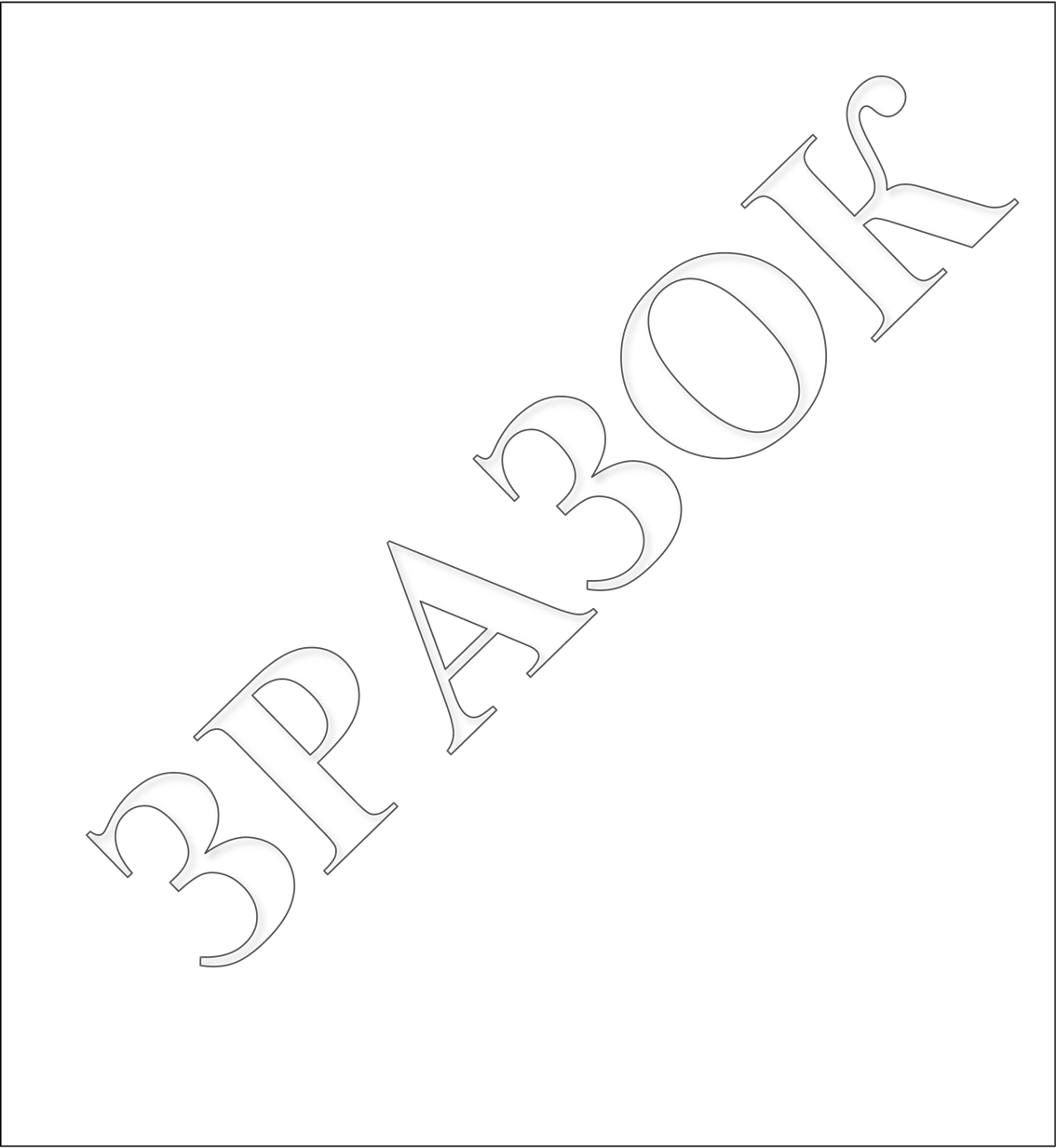 АКТприймання-передачі наданих послугм. Київ                                                                                        ___.__________._____ р.Ми, що нижче підписалися, представник Виконавця ______________________________, який діє на підставі _______________________, з однієї сторони, і представник Замовника __________________________, який діє на підставі ________________________________, з другої сторони, склали цей Акт про те, що відповідно до договору №___________________ від __.__.____ року Виконавець надав Замовнику в _________ _____ року наступні Послуги з _________________ автомобіля ________________ реєстраційний номер ___________, номер кузова __________________, пробіг____________:Загальна вартість послуг складає - ___________ грн. (______________________ _____________ грн. ___ коп.), крім того 20% ПДВ – _________ грн. (_________ _________ грн. ___ коп.). Разом з урахуванням ПДВ – _________ грн. (_______ ____________ грн. ____ коп.). Послуги виконано якісно та у відповідний строк.Цей Акт є основою для проведення взаєморозрахунків і платежів між сторонами. *зразок акта залишається без змін тільки у випадку, якщо переможець є платником ПДВ. Якщо переможець не є платником ПДВ, відповідні положення видаляються або викладаються у іншій редакції, що не вважається зміною умов договору** у разі наявностіДодаток № 3 до Договору №____________________«_____»________________20___ рокуФорма акта фактично наданих послуг(додається під час укладення договору за погодженням з переможцем закупівлі)* у разі наявностіДодаток 5до тендерної документаціїДокументи, які надаються переможцем закупівлі Переможець у строк, що не перевищує чотири дні з дати оприлюднення в електронній системі закупівель повідомлення про намір укласти договір про закупівлю*, надає замовнику шляхом оприлюднення в електронній системі закупівель документи, наведені у Таблиці. Замовник не вимагає документального підтвердження публічної інформації, що оприлюднена у формі відкритих даних згідно із Законом України «Про доступ до публічної інформації» та/або міститься у відкритих публічних електронних реєстрах, доступ до яких є вільним, або публічної інформації, що є доступною в електронній системі закупівель, крім випадків, коли доступ до такої інформації є обмеженим на момент оприлюднення оголошення про проведення відкритих торгів.ТаблицяУ разі якщо переможець процедури закупівлі не надав у спосіб, зазначений в тендерній документації, документи, передбачені цим додатком або надав документи, які не відповідають вимогам визначним у тендерній документації або надав їх з порушенням строків визначених Особливостями або наявні підстави для відмови в участі у відкритих торгах, замовник відхиляє його на підставі абзацу 3 підпункту 3 пункту 44 Особливостей, а саме: переможець процедури закупівлі не надав у спосіб, зазначений в тендерній документації, документи, що підтверджують відсутність підстав, визначених у підпунктах 3, 5, 6 і 12 та в абзаці чотирнадцятому пункту 47 цих особливостей.Документи на виконання підпункту 5 пункту 47 Особливостей надаються лише переможцями фізичними особами або фізичними особами-підприємцями.*першим днем початку перебігу строку є день оприлюднення в електронній системі закупівель повідомлення про намір укласти договір про закупівлюДодаток 6до тендерної документаціїДокументи, що надаються переможцем для укладання договору про закупівлюПереможець процедури закупівлі у строк, що не перевищує 10 днів з дати оприлюднення в електронній системі закупівель повідомлення про намір укласти договір про закупівлю*, повинен надати замовнику шляхом оприлюднення в електронній системі закупівель або на паперових носіях такі документи:Увага! У разі надання документів через електронну систему закупівель, на кожен з таких документів має бути накладено кваліфікований електронний підпис уповноваженої особи учасника.У разі надання документів на паперових носіях, такі документи мають бути засвідчені підписом уповноваженої особи учасника із зазначенням посади, прізвища та ініціалів.*першим днем початку перебігу строку є день оприлюднення в електронній системі закупівель повідомлення про намір укласти договір про закупівлюЗАТВЕРДЖЕНО:Протокол уповноваженої особи ДП «Гарантований покупець»від 04.10.2023 № 39/23-1-УО Уповноважена особа –  начальник відділу супроводження закупівель  _______________________Яна ПУСТОВЄТОВА 1. Загальні положення1. Загальні положення1. Загальні положення1231.1.Терміни, які вживаються в тендерній документаціїТендерну документацію розроблено відповідно до вимог Закону України «Про публічні закупівлі» (далі – Закон) та Особливостей здійснення публічних закупівель товарів, робіт і послуг для замовників, передбачених Законом України «Про публічні закупівлі», на період дії правового режиму воєнного стану в Україні та протягом 90 днів з дня його припинення або скасування, затверджених постановою Кабінету Міністрів України від 12.10.2022 № 1178 (далі – Особливості). Терміни вживаються у значенні, наведеному в Законі.1.2.Інформація про замовника 1.2.1.Повне найменування Державне підприємство «Гарантований покупець» (ДП «Гарантований покупець»), код ЄДРПОУ 43068454 (надалі – замовник).1.2.2.Місцезнаходженнявул. Симона Петлюри, буд. 27, м. Київ, Україна, 01032.1.2.3.Посадова особа замовника, уповноважена здійснювати зв'язок з учасниками Пустовєтова Яна Віталіївна, уповноважена особа – начальник відділу супроводження закупівель, тел.: (044) 594 86 24, e-mail: zakupivli_gp@gpee.com.ua.1.3.Процедура закупівлі Відкриті торги (з урахуванням Особливостей)1.4.Інформація про предмет закупівлі1.4.1.Назва предмета закупівліДК 021:2015 «50110000-9 – Послуги з ремонту і технічного обслуговування мототранспортних засобів і супутнього обладнання» (Послуги з ремонту автомобіля HYUNDAI  IONIQ  EV).Код, визначений згідно з Єдиним закупівельним словником, що найбільше відповідає назві номенклатурної позиції предмета закупівлі: ДК 021:2015 «50116000-1 – Послуги з ремонту і технічного обслуговування окремих частин транспортних засобів». 1.4.2.Опис окремої частини (частин) предмета закупівлі (лота), щодо якої можуть бути подані тендерні пропозиції Закупівля здійснюється щодо предмету закупівлі в цілому. Окремі частини предмета закупівлі (лоти) не визначено.1.4.3.Місце, де повинні бути надані послуги, їх обсягивул. Симона Петлюри, буд. 27, м. Київ, Україна, 01032. Детальна інформація щодо місця надання послуг наведена у додатку 2 до тендерної документації.Обсяг послуг: 3 послуги.1.4.4.Строк надання послуг до 31.10.20231.5.Недискримінація учасників Учасник процедури закупівлі (далі – учасник) – фізична особа, у тому числі фізична особа-підприємець, чи юридична особа (резидент або нерезидент), у тому числі об’єднання учасників, яка подала тендерну пропозицію.Учасники (резиденти та нерезиденти) всіх форм власності та організаційно-правових форм беруть участь у процедурах закупівель на рівних умовах.Документи, що надаються іноземною юридичною особою, мають бути легалізовані у встановленому чинним законодавством України порядку. Учасники-нерезиденти для виконання вимог щодо подання документів, передбачених цією документацією подають документи, передбачені законодавством держави, де вони зареєстровані з відповідними поясненнями:- у разі подання аналогу документу або у разі відсутності такого документу та його аналогу, учасник-нерезидент повинен додати лист-роз’яснення з посиланням на нормативно-правові акти держави, резидентом якої він є;- у разі якщо законодавством держави, де зареєстрований учасник-нерезидент, не передбачено надання відповідних документів, учасник надає лист-роз’яснення, в якому зазначає законодавчі підстави ненадання документів, передбачених до цією тендерною документацією.Філії (представництва, відокремлені підрозділи) юридичних осіб, які не мають статусу юридичних осіб, не можуть від свого імені виступати учасником. В такому випадку учасником повинна виступати саме юридична особа, яка здійснює закупівлю через уповноважену належним чином філію (представництво, відокремлений підрозділ).В іншому випадку пропозиція підлягає відхиленню на підставі абзацу п’ятого підпункту 2 пункту 44 Особливостей.Замовник забезпечує вільний доступ усіх учасників до інформації про закупівлю, передбаченої Законом та Особливостями.1.6.Інформація про валюту, у якій повинна бути зазначена ціна тендерної пропозиціїВалютою тендерної пропозиції є українська гривня.1.7.Інформація про мову (мови), якою (якими) повинно бути складено тендерні пропозиції Усі документи, що готуються учасником, викладаються українською мовою.Стандартні характеристики, вимоги, умовні позначення у вигляді скорочень та термінологія, пов’язана з товарами, роботами чи послугами, що закуповуються, передбачені існуючими міжнародними або національними стандартами, нормами та правилами, випадки коли використання букв та символів української мови призводить до їх спотворення (зокрема, але не виключно адреси мережі "Інтернет", адреси електронної пошти, найменування торговельної марки (знаку для товарів та послуг), бренду, виробників) викладаються мовою їх загальноприйнятого застосування.У разі наявності в тендерній пропозиції документів, складених іншою мовою, обов’язково повинен бути переклад на українську мову. Переклад має бути підписаний або завірений особою, уповноваженою на підписання тендерної пропозиції та може бути засвідчений печаткою учасника, в разі її використання, або може бути засвідчений нотаріально, або легалізований у встановленому порядку. Тексти повинні бути автентичними, визначальним є текст, викладений українською мовою.Виключення:1. Замовник не зобов’язаний розглядати документи, які не передбачені вимогами тендерної документації та додатками до неї та які учасник додатково надає на власний розсуд, в тому числі якщо такі документи надані іноземною мовою без перекладу. 2. У випадку надання учасником на підтвердження однієї вимоги кількох документів, викладених різними мовами та за умови, що хоча б один з наданих документів відповідає встановленій вимозі, в тому числі щодо мови, замовник не розглядає інший(і) документ(и), що учасник надав додатково на підтвердження цієї вимоги, навіть якщо інший документ наданий іноземною мовою без перекладу.2. Порядок унесення змін та надання роз’яснень до тендерної документації2. Порядок унесення змін та надання роз’яснень до тендерної документації2. Порядок унесення змін та надання роз’яснень до тендерної документації2.1.Процедура надання роз’яснень щодо тендерної документації Фізична/юридична особа має право не пізніше ніж за три дні до закінчення строку подання тендерної пропозиції звернутися через електронну систему закупівель до замовника за роз’ясненнями щодо тендерної документації та/або звернутися до замовника з вимогою щодо усунення порушення під час проведення тендеру. Усі звернення за роз’ясненнями та звернення щодо усунення порушення автоматично оприлюднюються в електронній системі закупівель без ідентифікації особи, яка звернулася до замовника. Замовник повинен протягом трьох днів з дати їх оприлюднення надати роз’яснення на звернення шляхом оприлюднення його в електронній системі закупівель.У разі несвоєчасного надання замовником роз’яснень щодо змісту тендерної документації електронна система закупівель автоматично зупиняє перебіг відкритих торгів.Для поновлення перебігу відкритих торгів замовник повинен розмістити роз’яснення щодо змісту тендерної документації в електронній системі закупівель з одночасним продовженням строку подання тендерних пропозицій не менш як на чотири дні.2.2.Унесення змін до тендерної документації Замовник має право з власної ініціативи або у разі усунення порушень вимог законодавства у сфері публічних закупівель, викладених у висновку органу державного фінансового контролю відповідно до статті 8 Закону, або за результатами звернень, або на підставі рішення органу оскарження внести зміни до тендерної документації. У разі внесення змін до тендерної документації строк для подання тендерних пропозицій продовжується замовником в електронній системі закупівель, а саме в оголошенні про проведення відкритих торгів, таким чином, щоб з моменту внесення змін до тендерної документації до закінчення кінцевого строку подання тендерних пропозицій залишалося не менше чотирьох днів.Зміни, що вносяться замовником до тендерної документації, розміщуються та відображаються в електронній системі закупівель у вигляді нової редакції тендерної документації додатково до початкової редакції тендерної документації. Замовник разом із змінами до тендерної документації в окремому документі оприлюднює перелік змін, що вносяться. Зміни до тендерної документації у машинозчитувальному форматі розміщуються в електронній системі закупівель протягом одного дня з дати прийняття рішення про їх внесення.3. Інструкція з підготовки тендерної пропозиції3. Інструкція з підготовки тендерної пропозиції3. Інструкція з підготовки тендерної пропозиції3.1.Зміст і спосіб подання тендерної пропозиціїТендерна пропозиція подається в електронній формі через електронну систему закупівель шляхом заповнення електронних форм з окремими полями, у яких зазначається інформація про ціну, інші критерії оцінки (у разі їх встановлення замовником), інформація від учасника процедури закупівлі про його відповідність кваліфікаційним (кваліфікаційному) критеріям (у разі їх (його) встановлення, наявність/відсутність підстав, установлених у пункті 47 Особливостей і в тендерній документації, та шляхом завантаження необхідних документів, що вимагаються замовником у тендерній документації, а саме:документи, які вимагаються замовником для підтвердження відповідності учасника кваліфікаційним критеріям, встановленим статтею 16 Закону, та інші документи необхідні для прийняття рішення про намір укласти договір про закупівлю згідно з додатком 1 до тендерної документації;технічну пропозицію та документи відповідно до вимог додатку 2 до тендерної документації;цінову пропозицію відповідно до додатку 3 до тендерної документації;довідку із зазначенням інформації (повне найменування та місцезнаходження) щодо кожного суб’єкта господарювання, якого учасник планує залучати до виконання робіт чи послуг як субпідрядника/співвиконавця в обсязі не менше 20 відсотків від вартості договору про закупівлю, або довідку, складену в довільній формі, про те, що учасник не має наміру залучати співвиконавців до виконання послуг в обсязі 20 відсотків і більше від вартості договору про закупівлю.Кожен учасник має право подати тільки одну тендерну пропозицію.Учасники повинні пропонувати предмет закупівлі в цілому. Подання пропозиції по частині предмета закупівлі не дозволяється. У разі якщо тендерна пропозиція подається об'єднанням учасників, до неї обов'язково включається документ про створення такого об'єднання.З метою подання тендерних пропозицій та їх оцінки документи та дані створюються та подаються з урахуванням вимог законів України «Про електронні документи та електронний документообіг», «Про електронні довірчі послуги» та постанови Кабінету Міністрів України від 17.03.2022 року № 300 «Деякі питання забезпечення безперебійного функціонування системи надання електронних довірчих послуг».Учасник під час подання тендерної пропозиції має накласти електронний підпис особи уповноваженої на підписання тендерної пропозиції учасника на тендерну пропозицію в цілому. Електронний підпис – електронні дані, які додаються підписувачем до інших електронних даних або логічно з ними пов’язуються і використовуються ним як підпис (пункт 12 частини першої статті 1 Закону України «Про електронні довірчі послуги»). Під електронним підписом, з урахуванням вимог законодавства, в цій тендерній документації розуміється будь-який електронний підпис (кваліфікований електронний підпис, удосконалений електронний підпис тощо), який відображає ідентифікаційні дані особи, уповноваженої на підписання тендерної пропозиції.Учасники процедури закупівлі подають документи (матеріали та інформацію) тендерної пропозиції у формі електронних документів та/або скан-копій паперових документів через електронну систему закупівель. Документи тендерної пропозиції учасника мають бути чіткими та розбірливими для читання.Документи (матеріали та інформація) тендерної пропозиції, які надані не у формі електронного документа, тобто у вигляді скан-копій паперових документів, повинні містити підпис уповноваженої особи учасника закупівлі (із зазначенням прізвища та посади особи), а також відбитки печатки учасника (у разі використання) (окрім документів, виданих іншими підприємствами / установами / організаціями).Замовник не вимагає від учасників засвідчувати документи (матеріали та інформацію), що подаються у складі тендерної пропозиції, печаткою та підписом уповноваженої особи, якщо такі документи (матеріали та інформація) надані у формі електронного документа через електронну систему закупівель із накладанням електронного підпису.Увага! Скан-копія паперового документа, на яку накладено електронний підпис учасника не є електронним документом, а є електронною копією паперового документа.Якщо електронні документи тендерної пропозиції видано іншою юридичною особою і на них уже накладено кваліфікований електронний підпис цієї юридичної особи (її представника), учаснику не потрібно накладати на такі документи свій електронний підпис.Замовник перевіряє електронний підпис учасника на сайті центрального засвідчувального органу за посиланням https://czo.gov.ua/verify.Під час перевірки електронного підпису, накладеного на тендерну пропозицію в цілому, повинні відображатися ідентифікаційні дані особи, уповноваженої на підписання тендерної пропозиції (власника ключа). У випадку відсутності даної інформації або у випадку не накладення учасником електронного підпису відповідно до умов тендерної документації тендерна пропозиція вважається такою, що не відповідає вимогам, установленим у тендерній документації відповідно до абзацу першого частини третьої статті 22 Закону та буде відхилена на підставі абзацу п’ятого підпункту 2 пункту 44 Особливостей.Замовник не зобов’язаний розглядати документи, які не передбачені вимогами тендерної документації та додатками до неї, та які учасник додатково надає на власний розсуд. У випадку надання учасником на підтвердження однієї вимоги кількох документів, за умови, що одного або декількох з наданих документів достатньо для виконання встановленої замовником вимоги, замовник не розглядає інший(і) документ(и), що учасник надав додатково на підтвердження цієї вимоги. Документи, що не передбачені законодавством для учасників юридичних, фізичних осіб, у тому числі фізичних осіб - підприємців, не подаються ними у складі тендерної пропозиції про що зазначається в листі від учасника з посиланням на відповідні нормативно-правові акти України. Такий лист може не надаватись учасником, якщо з вимоги замовника зрозуміло, який учасник та/або у якому випадку учасник має подавати відповідний документ (наприклад, «для учасників юридичних осіб…», «для учасника фізичної особи або фізичної особи-підприємця…», «…для іншої посадової особи учасника – довіреність (доручення) керівника учасника на ім’я уповноваженої особи учасника…» тощо).Відсутність документів, що не передбачені законодавством для учасників юридичних, фізичних осіб, у тому числі фізичних осіб - підприємців, у складі тендерної пропозиції, не може бути підставою для її відхилення замовником.Учасник несе відповідальність за зміст поданої ним тендерної пропозиції та за достовірність інформації, зазначеної у поданій ним пропозиції.Інформація про фізичних осіб (персональні дані) надається за умови одержання учасником згоди цих осіб відповідно до Закону України «Про захист персональних даних».3.2.Забезпечення  тендерної пропозиції Замовник не вимагає надання учасниками забезпечення тендерної пропозиції3.3.Умови повернення чи неповернення забезпечення тендерної пропозиції (якщо надання забезпечення вимагається замовником).Замовник не вимагає надання учасниками забезпечення тендерної пропозиції3.4.Строк дії тендерної пропозиції, протягом якого тендерні пропозиції вважаються дійснимиТендерні пропозиції вважаються дійсними протягом 120 (сто двадцять) календарних днів з дати кінцевого строку подання тендерних пропозицій. До закінчення цього строку замовник має право вимагати від учасників продовження строку дії тендерних пропозицій.3.5.Кваліфікаційні критерії відповідно до статті 16 Закону з урахуванням положень Особливостей та підстави, встановлені пунктом 47  ОсобливостейВідповідно до пункту 28 Особливостей, замовник установлює один або декілька кваліфікаційних критеріїв відповідно до статті 16 Закону з урахуванням положень Особливостей. Визначені замовником кваліфікаційні критерії та інформація про спосіб підтвердження відповідності учасників процедури закупівлі установленим критеріям і вимогам, зазначені в додатку 1 до тендерної документації.Підстави, встановлені пунктом 47 Особливостей.Замовник приймає рішення про відмову учаснику процедури закупівлі в участі у відкритих торгах та зобов’язаний відхилити тендерну пропозицію учасника процедури закупівлі в разі, коли:1) замовник має незаперечні докази того, що учасник процедури закупівлі пропонує, дає або погоджується дати прямо чи опосередковано будь-якій службовій (посадовій) особі замовника, іншого державного органу винагороду в будь-якій формі (пропозиція щодо наймання на роботу, цінна річ, послуга тощо) з метою вплинути на прийняття рішення щодо визначення переможця процедури закупівлі;2) відомості про юридичну особу, яка є учасником процедури закупівлі, внесено до Єдиного державного реєстру осіб, які вчинили корупційні або пов’язані з корупцією правопорушення;3) керівника учасника процедури закупівлі, фізичну особу, яка є учасником процедури закупівлі, було притягнуто згідно із законом  до відповідальності за вчинення корупційного правопорушення або правопорушення, пов’язаного з корупцією;4) суб’єкт господарювання (учасник процедури закупівлі) протягом останніх трьох років притягувався до відповідальності за порушення, передбачене пунктом 4 частини другої статті 6, пунктом 1 статті 50 Закону України «Про захист економічної конкуренції», у вигляді вчинення антиконкурентних узгоджених дій, що стосуються спотворення результатів тендерів;5) фізична особа, яка є учасником процедури закупівлі, була засуджена за кримінальне правопорушення, вчинене з корисливих мотивів (зокрема, пов’язане з хабарництвом та відмиванням коштів), судимість з якої не знято або не погашено в установленому законом порядку;6) керівник учасника процедури закупівлі був засуджений за кримінальне правопорушення, вчинене з корисливих мотивів (зокрема, пов’язане з хабарництвом, шахрайством та відмиванням коштів), судимість з якого не знято або не погашено в установленому законом порядку;7) тендерна пропозиція подана учасником процедури закупівлі, який є пов’язаною особою з іншими учасниками процедури закупівлі та/або з уповноваженою особою (особами), та/або з керівником замовника;8) учасник процедури закупівлі визнаний в установленому законом порядку банкрутом та стосовно нього відкрита ліквідаційна процедура;9) у Єдиному державному реєстрі юридичних осіб, фізичних осіб — підприємців та громадських формувань відсутня інформація, передбачена пунктом 9 частини другої статті 9 Закону України «Про державну реєстрацію юридичних осіб, фізичних осіб — підприємців та громадських формувань» (крім нерезидентів);10) юридична особа, яка є учасником процедури закупівлі (крім нерезидентів), не має антикорупційної програми чи уповноваженого з реалізації антикорупційної програми, якщо вартість закупівлі товару (товарів), послуги (послуг) або робіт дорівнює чи перевищує 
20 млн. гривень (у тому числі за лотом);11) учасник процедури закупівлі або кінцевий бенефіціарний власник, член або учасник (акціонер) юридичної особи - учасника процедури закупівлі є особою, до якої застосовано санкцію у вигляді заборони на здійснення у неї публічних закупівель товарів, робіт і послуг згідно із Законом України «Про санкції», крім випадку, коли активи такої особи в установленому законодавством порядку передані в управління АРМА;12) керівника учасника процедури закупівлі, фізичну особу, яка є учасником процедури закупівлі, було притягнуто згідно із законом до відповідальності за вчинення правопорушення, пов’язаного з використанням дитячої праці чи будь-якими формами торгівлі людьми.Замовник може прийняти рішення про відмову учаснику процедури закупівлі в участі у відкритих торгах та відхилити тендерну пропозицію учасника процедури закупівлі в разі, коли учасник процедури закупівлі не виконав свої зобов’язання за раніше укладеним договором про закупівлю із цим самим замовником, що призвело до його дострокового розірвання, і було застосовано санкції у вигляді штрафів та/або відшкодування збитків — протягом трьох років з дати дострокового розірвання такого договору. Учасник процедури закупівлі, що перебуває в обставинах, зазначених у цьому абзаці, може надати підтвердження вжиття заходів для доведення своєї надійності, незважаючи на наявність відповідної підстави для відмови в участі у відкритих торгах. Для цього учасник (суб’єкт господарювання) повинен довести, що він сплатив або зобов’язався сплатити відповідні зобов’язання та відшкодування завданих збитків. Якщо замовник вважає таке підтвердження достатнім, учаснику процедури закупівлі не може бути відмовлено в участі в процедурі закупівлі.Замовник не вимагає документального підтвердження інформації про відсутність підстав для відхилення тендерної пропозиції учасника процедури закупівлі та/або переможця, визначених пунктом 47 Особливостей, у разі, коли така інформація є публічною, що оприлюднена у формі відкритих даних згідно із Законом України «Про доступ до публічної інформації», та/або міститься у відкритих публічних електронних реєстрах, доступ до яких є вільним, та/або може бути отримана електронною системою закупівель шляхом обміну інформацією з іншими державними системами та реєстрами.Замовник не вимагає документального підтвердження публічної інформації, що оприлюднена у формі відкритих даних згідно із Законом України «Про доступ до публічної інформації» та/або міститься у відкритих публічних електронних реєстрах, доступ до яких є вільним, або публічної інформації, що є доступною в електронній системі закупівель, крім випадків, коли доступ до такої інформації є обмеженим на момент оприлюднення оголошення про проведення відкритих торгів.Учасник процедури закупівлі (у т.ч. об’єднання учасників) підтверджує відсутність підстав, зазначених в цьому пункті (крім підпунктів 1 і 7, абзацу чотирнадцятого пункту 47 Особливостей), шляхом самостійного декларування відсутності таких підстав в електронній системі закупівель під час подання тендерної пропозиції. При чому, якщо при здійсненні самостійного декларування відсутності підстав, зазначених у пункті 47 Особливостей (крім підпунктів 1 і 7, абзацу чотирнадцятого цього пункту), в електронній системі буде визначено підтвердження інформації щодо службової (посадової) особи учасника процедури закупівлі, яка підписала тендерну пропозицію, учасник шляхом самостійного декларування відсутності таких підстав в електронній системі закупівель під час подання тендерної пропозиції, в місцях, де є підтвердження інформації щодо службової (посадової) особи учасника процедури закупівлі, яка підписала тендерну пропозицію, ТАКИМ ДЕКЛАРУВАННЯМ підтверджує інформацію  саме щодо керівника учасника.Крім того, якщо при здійсненні самостійного декларування відсутності підстав, зазначених у пункті 47 Особливостей (крім підпунктів 1 і 7, абзацу чотирнадцятого цього пункту), в електронній системі буде визначено підтвердження інформації за підпунктом 11 пункту 47 Особливостей лише щодо учасника процедури закупівлі, учасник шляхом самостійного декларування відсутності таких підстав в електронній системі закупівель під час подання тендерної пропозиції ТАКИМ ДЕКЛАРУВАННЯМ в місці, де є підтвердження інформації за підпунктом 11 пункту 47 Особливостей лише щодо учасника процедури закупівлі підтверджує, що учасник процедури закупівлі або кінцевий бенефіціарний власник, член або учасник (акціонер) юридичної особи — учасника процедури закупівлі НЕ є особою, до якої застосовано санкцію у вигляді заборони на здійснення нею публічних закупівель товарів, робіт і послуг згідно із Законом України «Про санкції».У разі коли учасник процедури закупівлі має намір залучити інших суб'єктів господарювання як субпідрядників / співвиконавців в обсязі не менш як 20 відсотків вартості договору про закупівлю у разі закупівлі робіт або послуг для підтвердження його відповідності кваліфікаційним критеріям відповідно до частини третьої статті 16 Закону (у разі застосування таких критеріїв до учасника процедури закупівлі), такий учасник під час підтвердження відсутності підстав, зазначених у пункті 47 Особливостей шляхом самостійного декларування відсутності таких підстав в електронній системі закупівель під час подання своєї тендерної пропозиції підтверджує відсутність підстав для відмови в участі у відкритих торгах, визначених у пункті 47 Особливостей, залученого (них) суб'єкта(ів) господарювання як субпідрядника / співвиконавця.У разі якщо під час розгляду тендерної пропозиції учасника замовником буде виявлено наявність підстав для відмови в участі у процедурі закупівлі щодо субпідрядника / співвиконавця, замовник відхиляє тендерну пропозицію учасника на підставі абзацу третього підпункту 1 пункту 44 Особливостей, а саме: учасник процедури закупівлі зазначив у тендерній пропозиції недостовірну інформацію, що є суттєвою для визначення результатів відкритих торгів, яку замовником виявлено згідно з абзацом першим пункту 42 Особливостей.Замовник не вимагає від учасника процедури закупівлі під час подання тендерної пропозиції в електронній системі закупівель будь-яких документів, що підтверджують відсутність підстав, визначених у пункті 47 Особливостей (крім абзацу чотирнадцятого цього пункту), крім самостійного декларування відсутності таких підстав учасником процедури закупівлі відповідно до абзацу шістнадцятого пункту 47 Особливостей.3.6.Інформація про технічні, якісні та кількісні характеристики предмета закупівлі Учасники процедури закупівлі повинні надати у складі тендерних пропозицій інформацію та документи, які підтверджують відповідність тендерної пропозиції учасника технічним, якісним, кількісним та іншим вимогам до предмета закупівлі, установленим замовником відповідно до додатку 2 до тендерної документації.Технічні, якісні характеристики предмета закупівлі та технічні специфікації до предмета закупівлі повинні визначатися замовником з урахуванням вимог, визначених частиною четвертою статті 5 Закону;У цій тендерній документації в інформації про необхідні технічні характеристики предмета закупівлі всі посилання на конкретні марку чи виробника або на конкретний процес, що характеризує продукт чи послугу певного суб’єкта господарювання, чи на торгові марки, патенти, типи або конкретне місце походження чи спосіб виробництва вживаються у значенні «…. «або еквівалент»».3.7.Інформація про маркування, протоколи випробувань або сертифікати, що підтверджують відповідність предмета закупівлі встановленим замовником вимогам (у разі потреби)Замовник може вимагати від учасників підтвердження того, що пропоновані ними товари, послуги чи роботи за своїми екологічними чи іншими характеристиками відповідають вимогам, установленим у тендерній документації. У разі встановлення екологічних чи інших характеристик товару, роботи чи послуги замовник повинен в тендерній документації зазначити, які маркування, протоколи випробувань або сертифікати можуть підтвердити відповідність предмета закупівлі таким характеристикам. Якщо учасник не має відповідних маркувань, протоколів випробувань чи сертифікатів і не має можливості отримати їх до закінчення кінцевого строку подання тендерних пропозицій із причин, від нього не залежних, він може подати технічний паспорт на підтвердження відповідності тим же об’єктивним критеріям. Замовник зобов’язаний розглянути технічний паспорт і визначити, чи справді він підтверджує відповідність установленим вимогам, із обґрунтуванням свого рішення. Якщо замовник посилається в тендерній документації на конкретні маркування, протокол випробувань чи сертифікат, він зобов’язаний прийняти маркування, протоколи випробувань чи сертифікати, що підтверджують відповідність еквівалентним вимогам.3.8.Інформація про субпідрядника / співвиконавцяУчасник у складі тендерної пропозиції надає довідку із зазначенням інформації (повне найменування та місцезнаходження) щодо кожного суб’єкта господарювання, якого учасник планує залучати до виконання робіт чи послуг як субпідрядника/співвиконавця в обсязі не менше 20 відсотків від вартості договору про закупівлю, або довідку, складену в довільній формі, про те, що учасник не має наміру залучати співвиконавців до виконання послуг в обсязі 20 відсотків і більше від вартості договору про закупівлю.3.9.Унесення змін або відкликання тендерної пропозиції учасникомУ разі необхідності учасник процедури закупівлі має право з власної ініціативи продовжити строк дії своєї тендерної пропозиції, повідомивши про це замовника через електронну систему закупівель.3.10.Ступень локалізації виробництваНе застосовується.3.11.Ціна тендерної пропозиції Замовник не приймає до розгляду тендерні пропозиції, ціна яких є вищою, ніж очікувана вартість предмета закупівлі, визначена замовником в оголошенні про проведення відкритих торгів.Ціна пропозиції включає всі податки збори та необхідні платежі, що сплачуються або мають бути сплачені учасником, прибуток тощо.3.12Інша інформація4. Подання та розкриття тендерної пропозиції4. Подання та розкриття тендерної пропозиції4. Подання та розкриття тендерної пропозиції4.1.Кінцевий строк подання тендерної пропозиціїКінцевий строк подання тендерних пропозицій: 08:00 год. 12.10.2023.Отримана тендерна пропозиція вноситься автоматично до реєстру отриманих тендерних пропозицій.Електронна система закупівель автоматично формує та надсилає повідомлення учаснику про отримання його тендерної пропозиції із зазначенням дати та часу. Електронна система закупівель повинна забезпечити можливість подання тендерної пропозиції всім особам на рівних умовах.Тендерні пропозиції після закінчення кінцевого строку їх подання не приймаються електронною системою закупівель.4.2.Дата та час розкриття тендерної пропозиції Дата і час розкриття тендерних пропозицій визначаються електронною системою закупівель автоматично в день оприлюднення замовником оголошення про проведення відкритих торгів в електронній системі закупівель. 4.3.Процедура розкриття тендерних пропозиційРозкриття тендерних пропозицій здійснюється відповідно до статті 28 Закону (положення абзацу третього частини першої та абзацу другого частини другої статті 28 Закону не застосовуються).Якщо була подана одна тендерна пропозиція, електронна система закупівель після закінчення строку для подання тендерних пропозицій, визначених замовником в оголошенні про проведення відкритих торгів, розкриває всю інформацію, зазначену в тендерній пропозиції, крім інформації, визначеної пунктом 40 Особливостей, не проводить оцінку такої тендерної пропозиції та визначає таку тендерну пропозицію найбільш економічно вигідною. Протокол розкриття тендерних пропозицій формується та оприлюднюється відповідно до частин третьої та четвертої статті 28 Закону.Не підлягає розкриттю інформація, що обґрунтовано визначена учасником як конфіденційна, у тому числі інформація, що містить персональні дані. Конфіденційною не може бути визначена інформація про запропоновану ціну, інші критерії оцінки, технічні умови, технічні специфікації та документи, що підтверджують відповідність кваліфікаційним критеріям відповідно до статті 16 Закону, і документи, що підтверджують відсутність підстав, визначених пунктом 47 Особливостей. 4.4.Процедура електронного аукціону Дата і час проведення електронного аукціону визначаються електронною системою закупівель автоматично в день оприлюднення замовником оголошення про проведення відкритих торгів в електронній системі закупівельДля проведення відкритих торгів із застосуванням електронного аукціону повинно бути подано не менше двох тендерних пропозицій. Електронний аукціон проводиться електронною системою закупівель відповідно до статті 30 Закону.5. Оцінка та розгляд тендерної пропозиції5. Оцінка та розгляд тендерної пропозиції5. Оцінка та розгляд тендерної пропозиції5.1.Перелік критеріїв та методика оцінки тендерної пропозиції із зазначенням питомої ваги критерію Розгляд та оцінка тендерних пропозицій здійснюються відповідно до статті 29 Закону (положення частин другої, дванадцятої, шістнадцятої, абзаців другого і третього частини п’ятнадцятої статті 29 Закону не застосовуються) з урахуванням положень пункту 43 Особливостей.Якщо була подана одна тендерна пропозиція, електронна система закупівель після закінчення строку для подання тендерних пропозицій не проводить оцінку такої тендерної пропозиції та визначає таку тендерну пропозицію найбільш економічно вигідною.Для оцінки тендерних пропозицій використовується єдиний критерій оцінки «Ціна», питома вага критерію – 100% згідно з  наступною методикою:Тендерна пропозиція, яка містить найнижчу ціну, визнається найбільш економічно вигідною.Під терміном «Ціна» мається на увазі ціна пропозиції учасника з урахуванням усіх податків, зборів та обов’язкових платежів, які сплачує учасник згідно з обраною системою оподаткування.5.2.Строк розгляду тендерних пропозицій та визначення переможця процедури закупівліПісля оцінки тендерних пропозицій замовник розглядає на відповідність вимогам тендерної документації тендерну пропозицію, яка визначена найбільш економічно вигідною.Строк розгляду найбільш економічно вигідної тендерної пропозиції не повинен перевищувати п'яти робочих днів з дня визначення її електронною системою закупівель найбільш економічно вигідною. Такий строк може бути аргументовано продовжено замовником до 20 робочих днів. У разі продовження строку замовник оприлюднює повідомлення в електронній системі закупівель протягом одного дня з дня прийняття відповідного рішення.У разі відхилення найбільш економічно вигідної тендерної пропозиції, замовник розглядає наступну тендерну пропозицію у списку пропозицій, що розташовані за результатами їх оцінки, починаючи з найкращої, у порядку та строки, визначені Особливостями.Якщо замовником під час розгляду тендерної пропозиції учасника процедури закупівлі виявлено невідповідності в інформації та/або документах, що подані учасником процедури закупівлі у тендерній пропозиції та/або подання яких передбачалося тендерною документацією, він розміщує у строк, який не може бути меншим ніж два робочі дні до закінчення строку розгляду тендерних пропозицій, повідомлення з вимогою про усунення таких невідповідностей в електронній системі закупівель.Під невідповідністю в інформації та/або документах, що подані учасником процедури закупівлі у складі тендерної пропозиції та/або подання яких вимагається тендерною документацією, розуміється у тому числі відсутність у складі тендерної пропозиції інформації та/або документів, подання яких передбачається тендерною документацією (крім випадків відсутності забезпечення тендерної пропозиції, якщо таке забезпечення вимагалося замовником, та/або відсутності інформації (та/або документів) про технічні та якісні характеристики предмета закупівлі, що пропонується учасником процедури в його тендерній пропозиції). Невідповідністю в інформації та/або документах, які надаються учасником процедури закупівлі на виконання вимог технічної специфікації до предмета закупівлі, вважаються помилки, виправлення яких не призводить до зміни предмета закупівлі, запропонованого учасником процедури закупівлі у складі його тендерної пропозиції, найменування товару, марки, моделі тощо.Замовник не може розміщувати щодо одного і того ж учасника процедури закупівлі більше ніж один раз повідомлення з вимогою про усунення невідповідностей в інформації та/або документах, що подані учасником процедури закупівлі у складі тендерної пропозиції, крім випадків, пов’язаних з виконанням рішення органу оскарження.Учасник процедури закупівлі, який надав найбільш економічно вигідну тендерну пропозицію, що є аномально низькою (у цьому пункті під терміном «аномально низька ціна тендерної пропозиції» розуміється ціна/приведена ціна найбільш економічно вигідної тендерної пропозиції, яка є меншою на 40 або більше відсотків середньоарифметичного значення ціни/приведеної ціни тендерних пропозицій інших учасників процедури закупівлі, та/або є меншою на 30 або більше відсотків наступної ціни/приведеної ціни тендерної пропозиції; аномально низька ціна визначається електронною системою закупівель автоматично за умови наявності не менше двох учасників, які подали свої тендерні пропозиції щодо предмета закупівлі або його частини (лота), повинен надати протягом одного робочого дня з дня визначення найбільш економічно вигідної тендерної пропозиції обґрунтування в довільній формі щодо цін або вартості відповідних товарів, робіт чи послуг тендерної пропозиції.Замовник може відхилити аномально низьку тендерну пропозицію, якщо учасник не надав належного обґрунтування зазначеної в ній ціни або вартості, та відхиляє аномально низьку тендерну пропозицію в разі ненадходження такого обґрунтування протягом строку, визначеного абзацом п'ятим цього пункту.Замовник має право звернутися за підтвердженням інформації, наданої учасником/переможцем, до органів державної влади, підприємств, установ, організацій відповідно до їх компетенції.У разі отримання достовірної інформації про невідповідність учасника процедури закупівлі вимогам кваліфікаційних критеріїв, наявність підстав, визначених пунктом 47 Особливостей, або факту зазначення у тендерній пропозиції будь-якої недостовірної інформації, що є суттєвою під час визначення результатів відкритих торгів, замовник відхиляє тендерну пропозицію такого учасника процедури закупівлі.Замовник та учасники не можуть ініціювати будь-які переговори з питань внесення змін до змісту або ціни поданої тендерної пропозиції.У разі коли учасник процедури закупівлі, тендерна пропозиція якого відхилена, вважає недостатньою аргументацію, зазначену в повідомленні, такий учасник може звернутися до замовника з вимогою надати додаткову інформацію про причини невідповідності його пропозиції умовам тендерної документації, зокрема технічній специфікації, та/або його невідповідності кваліфікаційним критеріям, а замовник зобов’язаний надати йому відповідь з такою інформацією не пізніш як через чотири дні з дати надходження такого звернення через електронну систему закупівель, але до моменту оприлюднення договору про закупівлю в електронній системі закупівель відповідно до статті 10 Закону.5.3.Відхилення тендерних пропозицій Замовник відхиляє тендерну пропозицію із зазначенням аргументації в електронній системі закупівель у разі, коли:учасник процедури закупівлі:підпадає під підстави, встановлені пунктом 47 Особливостей;зазначив у тендерній пропозиції недостовірну інформацію, що є суттєвою для визначення результатів відкритих торгів, яку замовником виявлено згідно з абзацом першим пункту 42 Особливостей;не надав забезпечення тендерної пропозиції, якщо таке забезпечення вимагалося замовником;не виправив виявлені замовником після розкриття тендерних пропозицій невідповідності в інформації та/або документах, що подані ним у складі своєї тендерної пропозиції, та/або змінив предмет закупівлі (його найменування, марку, модель тощо) під час виправлення виявлених замовником невідповідностей, протягом 24 годин з моменту розміщення замовником в електронній системі закупівель повідомлення з вимогою про усунення таких невідповідностей;не надав обґрунтування аномально низької ціни тендерної пропозиції протягом строку, визначеного абзацом першим частини чотирнадцятої статті 29 Закону/абзацом дев’ятим пункту 37 Особливостей;визначив конфіденційною інформацію, що не може бути визначена як конфіденційна відповідно до вимог абзацу другого пункту 40 Особливостей;є громадянином Російської Федерації/Республіки Білорусь (крім того, що проживає на території України на законних підставах); юридичною особою, утвореною та зареєстрованою відповідно до законодавства Російської Федерації/Республіки Білорусь; юридичною особою, утвореною та зареєстрованою відповідно до законодавства України, кінцевим бенефіціарним власником, членом або учасником (акціонером), що має частку в статутному капіталі 10 і більше відсотків (далі - активи), якої є Російська Федерація/Республіка Білорусь, громадянин Російської Федерації/Республіки Білорусь (крім того, що проживає на території України на законних підставах), або юридичною особою, утвореною та зареєстрованою відповідно до законодавства Російської Федерації/Республіки Білорусь, крім випадків коли активи в установленому законодавством порядку передані в управління Національному агентству з питань виявлення, розшуку та управління активами, одержаними від корупційних та інших злочинів; або пропонує в тендерній пропозиції товари походженням з Російської Федерації/Республіки Білорусь (за винятком товарів, необхідних для ремонту та обслуговування товарів, придбаних до набрання чинності постановою Кабінету Міністрів України від 12 жовтня 2022 р. № 1178 «Про затвердження особливостей здійснення публічних закупівель товарів, робіт і послуг для замовників, передбачених Законом України «Про публічні закупівлі», на період дії правового режиму воєнного стану в Україні та протягом 90 днів з дня його припинення або скасування» (Офіційний вісник України, 2022 р., № 84, ст. 5176);2) тендерна пропозиція:не відповідає умовам технічної специфікації та іншим вимогам щодо предмета закупівлі тендерної документації, крім невідповідності в інформації та/або документах, що може бути усунена учасником процедури закупівлі відповідно до пункту 43 Особливостей;є такою, строк дії якої закінчився;є такою, ціна якої перевищує очікувану вартість предмета закупівлі, визначену замовником в оголошенні про проведення відкритих торгів, якщо замовник у тендерній документації не зазначив про прийняття до розгляду тендерної пропозиції, ціна якої є вищою, ніж очікувана вартість предмета закупівлі, визначена замовником в оголошенні про проведення відкритих торгів, та/або не зазначив прийнятний відсоток перевищення або відсоток перевищення є більшим, ніж зазначений замовником в тендерній документації;не відповідає вимогам, установленим у тендерній документації відповідно до  абзацу першого частини третьої статті 22 Закону;3) переможець процедури закупівлі:відмовився від підписання договору про закупівлю відповідно до вимог тендерної документації або укладення договору про закупівлю;не надав у спосіб, зазначений в тендерній документації, документи, що підтверджують відсутність підстав, визначених у , ,  і  та в  пункту 47 Особливостей;не надав забезпечення виконання договору про закупівлю, якщо таке забезпечення вимагалося замовником;надав недостовірну інформацію, що є суттєвою для визначення результатів процедури закупівлі, яку замовником виявлено згідно абзацом першим пункту 42 Особливостей.Замовник може відхилити тендерну пропозицію із зазначенням аргументації в електронній системі закупівель у разі, коли:1) учасник процедури закупівлі надав неналежне обґрунтування щодо ціни або вартості відповідних товарів, робіт чи послуг тендерної пропозиції, що є аномально низькою;2) учасник процедури закупівлі не виконав свої зобов’язання за раніше укладеним договором про закупівлю з тим самим замовником, що призвело до застосування санкції у вигляді штрафів та/або відшкодування збитків протягом трьох років з дати їх застосування, з наданням документального підтвердження застосування до такого учасника санкції (рішення суду або факт добровільної сплати штрафу, або відшкодування збитків).Замовник не відхиляє тендерну пропозицію, якщо учасником допущені формальні (несуттєві) помилки.Формальними (несуттєвими) вважаються помилки, що пов'язані з оформленням тендерної пропозиції та не впливають на зміст пропозиції, а саме: технічні помилки та описки.Опис та приклади формальних (несуттєвих) помилок:1. Інформація/документ, подана учасником процедури закупівлі у складі тендерної пропозиції, містить помилку (помилки) у частині:уживання великої літери;уживання розділових знаків та відмінювання слів у реченні;використання слова або мовного звороту, запозичених з іншої мови;зазначення унікального номера оголошення про проведення конкурентної процедури закупівлі, присвоєного електронною системою закупівель та/або унікального номера повідомлення про намір укласти договір про закупівлю - помилка в цифрах;застосування правил переносу частини слова з рядка в рядок;написання слів разом та/або окремо, та/або через дефіс;нумерації сторінок/аркушів (у тому числі кілька сторінок/аркушів мають однаковий номер, пропущені номери окремих сторінок/аркушів, немає нумерації сторінок/аркушів, нумерація сторінок/аркушів не відповідає переліку, зазначеному в документі).2. Помилка, зроблена учасником процедури закупівлі під час оформлення тексту документа/унесення інформації в окремі поля електронної форми тендерної пропозиції (у тому числі комп'ютерна коректура, заміна літери (літер) та/або цифри (цифр), переставлення літер (цифр) місцями, пропуск літер (цифр), повторення слів, немає пропуску між словами, заокруглення числа), що не впливає на ціну тендерної пропозиції учасника процедури закупівлі та не призводить до її спотворення та/або не стосується характеристики предмета закупівлі, кваліфікаційних критеріїв до учасника процедури закупівлі.3. Невірна назва документа (документів), що подається учасником процедури закупівлі у складі тендерної пропозиції, зміст якого відповідає вимогам, визначеним замовником у тендерній документації.4. Окрема сторінка (сторінки) копії документа (документів) не завірена підписом та/або печаткою учасника процедури закупівлі (у разі її використання).5. У складі тендерної пропозиції немає документа (документів), на який посилається учасник процедури закупівлі у своїй тендерній пропозиції, при цьому замовником не вимагається подання такого документа в тендерній документації.6. Подання документа (документів) учасником процедури закупівлі у складі тендерної пропозиції, що не містить власноручного підпису уповноваженої особи учасника процедури закупівлі, якщо на цей документ (документи) накладено її кваліфікований електронний підпис.7. Подання документа (документів) учасником процедури закупівлі у складі тендерної пропозиції, що складений у довільній формі та не містить вихідного номера.8. Подання документа учасником процедури закупівлі у складі тендерної пропозиції, що є сканованою копією оригіналу документа/електронного документа.9. Подання документа учасником процедури закупівлі у складі тендерної пропозиції, який засвідчений підписом уповноваженої особи учасника процедури закупівлі та додатково містить підпис (візу) особи, повноваження якої учасником процедури закупівлі не підтверджені (наприклад, переклад документа завізований перекладачем тощо).10. Подання документа (документів) учасником процедури закупівлі у складі тендерної пропозиції, що містить (містять) застарілу інформацію про назву вулиці, міста, найменування юридичної особи тощо, у зв'язку з тим, що такі назва, найменування були змінені відповідно до законодавства після того, як відповідний документ (документи) був (були) поданий (подані).11. Подання документа (документів) учасником процедури закупівлі у складі тендерної пропозиції, в якому позиція цифри (цифр) у сумі є некоректною, при цьому сума, що зазначена прописом, є правильною.12. Подання документа (документів) учасником процедури закупівлі у складі тендерної пропозиції в форматі, що відрізняється від формату, який вимагається замовником у тендерній документації, при цьому такий формат документа забезпечує можливість його перегляду.13. Відсутність у документі інформації, яка вимагалася замовником, у разі якщо ця інформація наявна в іншому документі тендерної пропозиції учасника.14. Надання в тендерній пропозиції документів, які мають недоліки (прострочені, невірно оформлені, тощо), та їх надання не вимагалося замовником в тендерній документації. Приклади формальних помилок:- «Інформація в довільній формі» замість «Інформація»,  «Лист-пояснення» замість «Лист», «довідка» замість «гарантійний лист», «інформація» замість «довідка»; -  «м.київ» замість «м.Київ»;- «поряд -ок» замість «поря-док»;- «ненадається» замість «не надається»»;- «______________№_____________» замість «14.08.2020 №320/13/14-01»;- учасник розмістив (завантажив) документ у форматі «JPG» замість  документа у форматі «pdf» (PortableDocumentFormat)».Інформація про відхилення тендерної пропозиції, у тому числі підстави такого відхилення (з посиланням на відповідні норми Особливостей та умови тендерної документації, яким така тендерна пропозиція та/або учасник не відповідають, із зазначенням, у чому саме полягає така невідповідність), протягом одного дня з дня ухвалення рішення оприлюднюється в електронній системі закупівель та автоматично надсилається учаснику/переможцю процедури закупівлі, тендерна пропозиція якого відхилена, через електронну систему закупівель.6. Результати тендеру та укладання договору про закупівлю6. Результати тендеру та укладання договору про закупівлю6. Результати тендеру та укладання договору про закупівлю6.1.Відміна тендеру чи визнання тендеру таким, що не відбувся Замовник відміняє відкриті торги у разі:1) відсутності подальшої потреби в закупівлі товарів, робіт чи послуг;2) неможливості усунення порушень, що виникли через виявлені порушення вимог законодавства у сфері публічних закупівель, з описом таких порушень;3) скорочення обсягу видатків на здійснення закупівлі товарів, робіт чи послуг;4) коли здійснення закупівлі стало неможливим внаслідок дії обставин непереборної сили.У разі відміни відкритих торгів замовник протягом одного робочого дня з дати прийняття відповідного рішення зазначає в електронній системі закупівель підстави прийняття такого рішення.Відкриті торги автоматично відміняються електронною системою закупівель у разі:1) відхилення всіх тендерних пропозицій (у тому числі, якщо була подана одна тендерна пропозиція, яка відхилена замовником) згідно з цими особливостями;2) неподання жодної тендерної пропозиції для участі у відкритих торгах у строк, установлений замовником згідно з Особливостями. Електронною системою закупівель автоматично протягом одного робочого дня з дати настання підстав для відміни відкритих торгів, визначених цим пунктом, оприлюднюється інформація про відміну відкритих торгів.Відкриті торги можуть бути відмінені частково (за лотом).Інформація про відміну відкритих торгів автоматично надсилається всім учасникам процедури закупівлі електронною системою закупівель в день її оприлюднення.6.2.Строк укладання договору Рішення про намір укласти договір про закупівлю приймається замовником відповідно до статті 33 Закону та пункту 49 Особливостей.Повідомлення про намір укласти договір про закупівлю автоматично формується електронною системою закупівель протягом одного дня з дати оприлюднення замовником рішення про визначення переможця процедури закупівлі в електронній системі закупівель.З метою забезпечення права на оскарження рішень замовника до органу оскарження договір про закупівлю не може бути укладено раніше ніж через п’ять днів з дати оприлюднення в електронній системі закупівель повідомлення про намір укласти договір про закупівлю.Замовник укладає договір про закупівлю з учасником, який визнаний переможцем процедури закупівлі, протягом строку дії його пропозиції, не пізніше ніж через 15 днів з дати прийняття рішення про намір укласти договір про закупівлю відповідно до вимог тендерної документації та тендерної пропозиції переможця процедури закупівлі. У випадку обґрунтованої необхідності строк для укладення договору може бути продовжений до 60 днів. У разі подання скарги до органу оскарження після оприлюднення в електронній системі закупівель повідомлення про намір укласти договір про закупівлю перебіг строку для укладення договору про закупівлю зупиняється.6.3.Подання документів учасником, що  визнаний переможцем торгів 6.3.1.Надання переможцем документів, що підтверджують відсутність підстав, визначених пунктом 47 Особливостей Переможець процедури закупівлі у строк, що не перевищує чотири дні з дати оприлюднення в електронній системі закупівель повідомлення про намір укласти договір про закупівлю*, повинен надати замовнику шляхом оприлюднення в електронній системі закупівель документи, з урахуванням вимог додатку 5  до тендерної документації.*першим днем початку перебігу строку є день оприлюднення в електронній системі закупівель повідомлення про намір укласти договір про закупівлю6.3.2.Надання документів для укладення договору про закупівлюПереможець процедури закупівлі у строк, що не перевищує 10 днів з дати оприлюднення в електронній системі закупівель повідомлення про намір укласти договір про закупівлю*, повинен надати замовнику шляхом оприлюднення в електронній системі закупівель або на паперових носіях документи, передбачені додатком 6 до тендерної документації.Увага! У разі надання документів через електронну систему закупівель, на кожен з таких документів має бути накладено кваліфікований електронний підпис уповноваженої особи учасника.У разі надання документів на паперових носіях, такі документи мають бути засвідчені підписом уповноваженої особи учасника із зазначенням посади, прізвища та ініціалів.*першим днем початку перебігу строку є день оприлюднення в електронній системі закупівель повідомлення про намір укласти договір про закупівлю6.4.Проєкт договору про закупівлю Проєкт договору складається замовником з урахуванням особливостей предмету закупівлі.У складі тендерної документації замовником надається проєкт договору про закупівлю з обов’язковим зазначенням змін його умов (додаток 4 до тендерної документації).Договір про закупівлю за результатами проведеної закупівлі укладається відповідно до Цивільного і Господарського кодексів України з урахуванням положень статті 41 Закону, крім частин другої – п’ятої, сьомої – дев’ятої статті 41 Закону, та Особливостей.Переможець процедури закупівлі під час укладення договору про закупівлю повинен надати відповідну інформацію про право підписання договору про закупівлю.Умови договору про закупівлю не повинні відрізнятися від змісту тендерної пропозиції переможця процедури закупівлі, у тому числі за результатами електронного аукціону, крім випадків:визначення грошового еквівалента зобов’язання в іноземній валюті;перерахунку ціни в бік зменшення ціни тендерної пропозиції переможця без зменшення обсягів закупівлі;перерахунку ціни та обсягів товарів в бік зменшення за умови необхідності приведення обсягів товарів до кратності упаковки.6.5.Істотні умови, що обов’язково включаються до договору про закупівлю Істотні умови, які обов’язково включаються до договору про закупівлю, відповідають вимогам законодавства України.Договір про закупівлю укладається в письмовій формі. Істотні умови договору про закупівлю не можуть змінюватися після його підписання до виконання зобов'язань сторонами у повному обсязі, крім випадків, зазначених у пунктах 18, 19 Особливостей.6.6.Дії замовника при відмові переможця торгів підписати договір про закупівлю  У разі відмови переможця процедури закупівлі від підписання договору про закупівлю відповідно до вимог тендерної документації, неукладення договору про закупівлю з вини учасника або ненадання замовнику підписаного договору у строк, визначений Особливостями, або ненадання переможцем процедури закупівлі документів відповідно до додатку 5 до цієї тендерної документації, замовник відхиляє тендерну пропозицію такого учасника, визначає переможця процедури закупівлі серед тих учасників, строк дії тендерної пропозиції яких ще не минув, та приймає рішення про намір укласти договір про закупівлю у порядку та на умовах, визначених статтею 33 Закону та пунктом 49 Особливостей.У випадку ненадання або несвоєчасного надання, або неналежного засвідчення переможцем закупівлі документів визначених додатком 6 до тендерної документації, вважається, що переможець відмовився від укладення договору про закупівлю та замовник відхиляє його тендерну пропозицію на підставі абзацу другого підпункту 3 пункту 44 Особливостей.У разі відхилення тендерної пропозиції з підстави, визначеної підпунктом 3 пункту 44 Особливостей, замовник визначає переможця процедури закупівлі серед тих учасників процедури закупівлі, тендерна пропозиція (строк дії якої ще не минув) якого відповідає критеріям та умовам, що визначені у тендерній документації, і може бути визнана найбільш економічно вигідною відповідно до вимог Закону та Особливостей, та приймає рішення про намір укласти договір про закупівлю відповідно до статті 33 Закону та пункту 49 Особливостей.6.7.Забезпечення виконання договору про закупівлю Надання забезпечення виконання договору про закупівлю переможцем торгів не вимагається.КритерійПідтвердження відповідності Наявність документально підтвердженого досвіду виконання аналогічного (аналогічних) за предметом закупівлі договору (договорів)На підтвердження наявності документально підтвердженого досвіду виконання аналогічного (аналогічних) за предметом закупівлі договору (договорів), учасник процедури закупівлі має надати довідку за наведеною нижче формою. Для підтвердження інформації, наведеної у довідці, учасник має надати лист(и)-відгук(и) від підприємства або установи, або організації, з якими укладено договір (договори), зазначені у довідці.Лист(и)-відгук(и) можуть містити посилання на конкретний договір (договори), зазначений(і) у довідці.Під аналогічним за предметом закупівлі договором мається на увазі договір, відповідно до якого учасником надано послуги з ремонту автомобілів марки HYUNDAI .Форма Довідкапро наявність в учасника досвіду виконання аналогічного (аналогічних) за предметом закупівлі договору (договорів)Учасник _________ (зазначається інформація про назву учасника) на виконання вимог тендерної документації замовника надає інформацію про наявність досвіду виконання аналогічного (аналогічних) за предметом закупівлі договору (договорів), а саме:Інформація про учасникаПовне найменування учасника (назва та організаційно-правова форма): __________________Скорочене найменування учасника_________________________________________________Код ЄДРПОУ (або РНОКПП для фізичних осіб/ фізичних осіб-підприємців): _____________Юридична адреса: _______________________________________________________________Поштова адреса: _________________________________________________________________Банківські реквізити: _____________________________________________________________Статус платника податку: _________________________________________________________Індивідуальний податковий номер (за наявності): _____________________________________Відомості про керівника (посада, ПІБ, тел.): __________________________________________Відомості про підписанта договору (заповнюється у разі, якщо підписантом є інша особа ніж керівник) (посада, ПІБ, тел., документ на підставі якого має право підписувати договір)______________________________________________________________________________Відомості про контактну особу учасника, яка комунікуватиме із замовником стосовно організаційних питань, у разі визначення учасника переможцем закупівлі  (заповнюється у разі, якщо така особа відмінна від зазначених у пунктах 9 та/або 10 цієї довідки) (посада, ПІБ, тел.)__________________№ з/пНайменування послугиКількість послуг1Заміна радіатора охолодження двигуна12Перезаправка кондиціонера13Заміна антифризу системи охолодження електродвигуна1№ з/пОперації, що входять до складу послуги із заміни радіатора охолодження двигуна*HYUNDAI IONIQ EV, 2018 р.в№ з/пОперації, що входять до складу послуги із заміни радіатора охолодження двигуна*Граничні нормативи трудовитрат для надання послуги (кількість нормо-годин)*1………Кількість граничних  нормативів трудовитрат (нормо-годин) за Таблицею № 1 всьогоКількість граничних  нормативів трудовитрат (нормо-годин) за Таблицею № 1 всього№ з/пОперації, що входять до складу послуги із перезаправки кондиціонера*HYUNDAI IONIQ EV, 2018 р.в№ з/пОперації, що входять до складу послуги із перезаправки кондиціонера*Граничні нормативи трудовитрат для надання послуги (кількість нормо-годин)*1………Кількість граничних  нормативів трудовитрат (нормо-годин) за Таблицею № 2 всьогоКількість граничних  нормативів трудовитрат (нормо-годин) за Таблицею № 2 всього№ з/пОперації, що входять до складу послуги із заміни антифризу системи охолодження електродвигуна*HYUNDAI IONIQ EV, 2018 р.в№ з/пОперації, що входять до складу послуги із заміни антифризу системи охолодження електродвигуна*Граничні нормативи трудовитрат для надання послуги (кількість нормо-годин)*1………Кількість граничних  нормативів трудовитрат (нормо-годин) за Таблицею № 3 всьогоКількість граничних  нормативів трудовитрат (нормо-годин) за Таблицею № 3 всього№ з/пПерелік запасних частин та витратних матеріалівКількістьОдиниця виміру1……………№ з/пОперації, що входять до складу послуги із заміни радіатора охолодження двигуна*HYUNDAI IONIQ EV, 2018 р.в№ з/пОперації, що входять до складу послуги із заміни радіатора охолодження двигуна*Граничні нормативи трудовитрат для надання послуги (кількість нормо-годин)*1………Кількість граничних  нормативів трудовитрат (нормо-годин) за Таблицею № 1 всьогоКількість граничних  нормативів трудовитрат (нормо-годин) за Таблицею № 1 всього№ з/пОперації, що входять до складу послуги із перезаправки кондиціонера*HYUNDAI IONIQ EV, 2018 р.в№ з/пОперації, що входять до складу послуги із перезаправки кондиціонера*Граничні нормативи трудовитрат для надання послуги (кількість нормо-годин)*1………Кількість граничних  нормативів трудовитрат (нормо-годин) за Таблицею № 2 всьогоКількість граничних  нормативів трудовитрат (нормо-годин) за Таблицею № 2 всього№ з/пОперації, що входять до складу послуги із заміни антифризу системи охолодження електродвигуна*HYUNDAI IONIQ EV, 2018 р.в№ з/пОперації, що входять до складу послуги із заміни антифризу системи охолодження електродвигуна*Граничні нормативи трудовитрат для надання послуги (кількість нормо-годин)*1………Кількість граничних  нормативів трудовитрат (нормо-годин) за Таблицею № 3 всьогоКількість граничних  нормативів трудовитрат (нормо-годин) за Таблицею № 3 всього№ з/пПерелік запасних частин та витратних матеріалівКількістьОдиниця виміруВартість запасних частин та витратних матеріалів за одиницю з ПДВ, грн.Сума з ПДВ, грн.1………Всього без ПДВ, грн.Всього без ПДВ, грн.Всього без ПДВ, грн.Всього без ПДВ, грн.Всього без ПДВ, грн.ПДВ**, грн.ПДВ**, грн.ПДВ**, грн.ПДВ**, грн.ПДВ**, грн.Всього з ПДВ**, грн.Всього з ПДВ**, грн.Всього з ПДВ**, грн.Всього з ПДВ**, грн.Всього з ПДВ**, грн.**ВИКОНАВЕЦЬ:__________________ /____________/                    М.П.***ЗАМОВНИК:ДЕРЖАВНЕ ПІДПРИЄМСТВО «ГАРАНТОВАНИЙ ПОКУПЕЦЬ»_________________ /_________________/                          М.П.ВИКОНАВЕЦЬ:ЗАМОВНИК:________________ /____________ /                    М.П.**_______________ /_______________/                    М.П.№ з/пНайменування послугНормо год., К-тьВартість нормо-години, з ПДВВартість нормо-години, з ПДВСума,з ПДВ1Разом:Разом:Разом:Разом:№ з/пНайменування матеріалу (запасних частин)Одиниця виміруКількістьЦіна,з ПДВСума,з ПДВ1Всього без ПДВ, грн.:Всього без ПДВ, грн.:Всього без ПДВ, грн.:Всього без ПДВ, грн.:Всього без ПДВ, грн.:ПДВ 20%, грн.:ПДВ 20%, грн.:ПДВ 20%, грн.:ПДВ 20%, грн.:ПДВ 20%, грн.:Всього з ПДВ, грн.:Всього з ПДВ, грн.:Всього з ПДВ, грн.:Всього з ПДВ, грн.:Всього з ПДВ, грн.:ВИКОНАВЕЦЬ:______________________________________________________________________________________________________________ЗАМОВНИК:Державне підприємство«Гарантований покупець»__________________________________________________________________(посада)                           (ПІБ)м.п.**(посада)                                        (ПІБ)м.п.ВИКОНАВЕЦЬ:ЗАМОВНИК:_________________ /_______________/                 М.П.** ________________ /_______________/                      М.П. ВИКОНАВЕЦЬ:ЗАМОВНИК:_________________ /_______________/                 М.П.* ________________ /_______________/                      М.П. № з/пПідстави для відмови в участі у процедурі закупівліДокумент, який надається переможцем1Фізична особа, яка є учасником процедури закупівлі, була засуджена за кримінальне правопорушення, вчинене з корисливих мотивів (зокрема, пов’язане з хабарництвом та відмиванням коштів), судимість з якої не знято або не погашено в установленому законом порядку (підпункт 5 пункту 47 Особливостей)Переможець процедури закупівлі має надати витяг з інформаційно-аналітичної системи «Облік відомостей про притягнення особи до кримінальної відповідальності та наявності судимості» про те, що фізична особа, яка є учасником процедури закупівлі до кримінальної відповідальності не притягується, незнятої чи непогашеної судимості не має та в розшуку не перебуває, виданий не раніше публікації оголошення про проведення відкритих торгів.2Керівник учасника процедури закупівлі був засуджений за кримінальне правопорушення, вчинене з корисливих мотивів (зокрема, пов’язане з хабарництвом, шахрайством та відмиванням коштів), судимість з якого не знято або не погашено в установленому законом порядку (підпункт 6 пункту 47 Особливостей)Переможець процедури закупівлі має надати витяг з інформаційно-аналітичної системи «Облік відомостей про притягнення особи до кримінальної відповідальності та наявності судимості» про те, що керівник учасника процедури закупівлі до кримінальної відповідальності не притягується, незнятої чи непогашеної судимості не має та в розшуку не перебуває, виданий не раніше публікації оголошення про проведення відкритих торгів.3Керівника учасника процедури закупівлі, фізичну особу, яка є учасником процедури закупівлі, було притягнуто згідно із законом до відповідальності за вчинення правопорушення, пов’язаного з використанням дитячої праці чи будь-якими формами торгівлі людьми (підпункт 12 пункту 47 Особливостей)Переможець процедури закупівлі надає витяг з інформаційно-аналітичної системи «Облік відомостей про притягнення особи до кримінальної відповідальності та наявності судимості» про те, що керівника учасника процедури закупівлі / фізичну особу, яка є учасником до кримінальної відповідальності не притягується, незнятої чи непогашеної судимості не має та в розшуку не перебуває, виданий не раніше публікації оголошення про проведення відкритих торгів.4Замовник може прийняти рішення про відмову учаснику процедури закупівлі в участі у відкритих торгах та може відхилити тендерну пропозицію учасника процедури закупівлі в разі, коли учасник процедури закупівлі не виконав свої зобов’язання за раніше укладеним договором про закупівлю із цим самим замовником, що призвело до його дострокового розірвання, і було застосовано санкції у вигляді штрафів та/або відшкодування збитків — протягом трьох років з дати дострокового розірвання такого договору. Учасник процедури закупівлі, що перебуває в обставинах, зазначених у цьому абзаці, може надати підтвердження вжиття заходів для доведення своєї надійності, незважаючи на наявність відповідної підстави для відмови в участі у відкритих торгах. Для цього учасник (суб’єкт господарювання) повинен довести, що він сплатив або зобов’язався сплатити відповідні зобов’язання та відшкодування завданих збитків. Якщо замовник вважає таке підтвердження достатнім, учаснику процедури закупівлі не може бути відмовлено в участі в процедурі закупівлі (абзац 14 пункту 47 Особливостей)Переможець надає довідку в довільній формі про те, що між ним і замовником не було укладено договору про закупівлю, за яким  переможець процедури закупівлі не виконав свої зобов’язання, що призвело до його дострокового розірвання, і було застосовано санкції у вигляді штрафів та/або відшкодування збитків – протягом трьох років з дати дострокового розірвання такого договоруабоабо довідку в довільній формі про те, що між учасником та замовником раніше не укладались договори,абопереможець процедури закупівлі, що перебуває в обставинах, зазначених в абзаці 14 пункті 47 Особливостей, може надати підтвердження вжиття заходів для доведення своєї надійності, незважаючи на наявність відповідної підстави для відмови в участі у процедурі закупівлі. Для цього він повинен довести, що сплатив або зобов’язався сплатити відповідні зобов’язання та відшкодування завданих збитків.Для переможців юридичних осібДля переможців юридичних осіб1.Статут (остання редакція). У випадку реєстрації статуту чи змін до нього після 01.01.2016 року, додатково необхідно надати опис реєстратора з відповідним пошуковим кодом результатів надання адміністративної послуги.2.Протокол/рішення загальних зборів/наглядової ради про призначення керівника3.Наказ про призначення керівника та довіреність або доручення (у разі підписання іншою уповноваженою особою переможця) на вчинення правочинів.4.Документ(-и), що підтверджує(-ють) відсутність обмежень, встановлених установчими (статутними) документами, або законодавством на укладення договору про закупівлю за результатами процедури закупівлі або документ(-и), що надає(-ють) повноваження на укладення договору за результатами процедури закупівлі без обмежень.5.Довідка з банку про відкриті рахунки.6.Свідоцтво або витяг з реєстру платників ПДВ (для переможця, який є платником ПДВ).7.Витяг з реєстру платників єдиного податку (для осіб, які є платниками єдиного податку).8.Остаточна цінова пропозиція за формою, наведеною у додатку 3 до тендерної документації із зазначенням вартості однієї нормо-години.Сума остаточної цінової пропозиції з урахуванням всіх податків і зборів, що мають бути сплачені переможцем, не може перевищувати ціну пропозиції переможця за результатами аукціону або цінової пропозиції переможця, якщо в процедурі закупівлі брав участь лише один учасник –  переможець.9.Ліцензія або документ дозвільного характеру (у разі їх наявності) на провадження певного виду господарської діяльності, якщо отримання дозволу або ліцензії на провадження такого виду діяльності передбачено законом та у разі якщо про це було зазначено у тендерній документації.У разі якщо переможцем процедури закупівлі є об’єднання учасників, копія ліцензії або дозволу надається одним з учасників такого об’єднання учасників.10.Документ про створення об’єднання учасників, у разі якщо об’єднанням учасників визнано переможцем.Для переможців фізичних осіб та фізичних осіб-підприємцівДля переможців фізичних осіб та фізичних осіб-підприємців1.Статут (остання редакція). У випадку реєстрації статуту чи змін до нього після 01.01.2016 року, додатково необхідно надати опис реєстратора з відповідним пошуковим кодом результатів надання адміністративної послуги.2.Копія дійсного паспорту (усі сторінки з інформацією) або іншого документу, що посвідчує особу згідно зі статтею 13 Закону України «Про Єдиний державний демографічний реєстр та документи, що підтверджують громадянство України, посвідчують особу чи її спеціальний статус».3.За наявності, копію реєстраційного номеру облікової картки платника податків (коду).4.Довідка з банку про відкриті рахунки.5.Свідоцтво або витяг з реєстру платників ПДВ (для переможця, який є платником ПДВ).6.Витяг з реєстру платників єдиного податку (для осіб, які є платниками єдиного податку).7.Остаточна цінова пропозиція за формою, наведеною у додатку 3 до тендерної документації із зазначенням вартості однієї нормо-години.Сума остаточної цінової пропозиції з урахуванням всіх податків і зборів, що мають бути сплачені переможцем, не може перевищувати ціну пропозиції переможця за результатами аукціону або цінової пропозиції переможця, якщо в процедурі закупівлі брав участь лише один учасник –  переможець.8.Для переможців фізичних осіб-підприємців: ліцензія або документ дозвільного характеру (у разі їх наявності) на провадження певного виду господарської діяльності, якщо отримання дозволу або ліцензії на провадження такого виду діяльності передбачено законом та у разі якщо про це було зазначено у тендерній документації.У разі якщо переможцем процедури закупівлі є об’єднання учасників, копія ліцензії або дозволу надається одним з учасників такого об’єднання учасників.